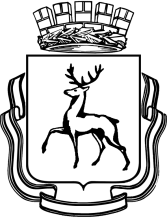 ГОРОДСКАЯ ДУМА ГОРОДА НИЖНЕГО НОВГОРОДАРЕШЕНИЕВ соответствии со статьей 179 Бюджетного кодекса Российской Федерации, статьей 29 Устава города Нижнего Новгорода, статьей 18.1 Положения о бюджетном процессе в городе Нижнем Новгороде, принятого решением городской Думы города Нижнего Новгорода от 29.05.2013 № 79,ГОРОДСКАЯ ДУМА РЕШИЛА:Согласовать проект постановления администрации города Нижнего Новгорода «Об утверждении муниципальной программы города Нижнего Новгорода «Развитие образования в городе Нижнем Новгороде» на 2018-2020 годы» (прилагается).Глава города                                                                                              Е.И.СолонченкоПриложение к решению городской Думы от _________ № ___________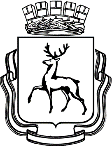 АДМИНИСТРАЦИЯ ГОРОДА НИЖНЕГО НОВГОРОДАП О С Т А Н О В Л Е Н И ЕВ соответствии со статьей 179 Бюджетного кодекса Российской Федерации, постановлением администрации города Нижнего Новгорода от 08.04.2014 № 1228 «Об утверждении Порядка разработки, реализации и оценки эффективности муниципальных программ города Нижнего Новгорода и Методических рекомендаций по разработке и реализации муниципальных программ города Нижнего Новгорода», на основании статьи 52.1 Устава города Нижнего Новгорода, в соответствии с решением городской Думы города Нижнего Новгорода от _________ №________ «О согласовании проекта постановления администрации города Нижнего Новгорода «Об утверждении муниципальной программы «Развитие образования в городе Нижнем Новгороде" на 2018 - 2020 годы» администрация города Нижнего Новгорода постановляет:1. Утвердить прилагаемую муниципальную программу «Развитие образования в городе Нижнем Новгороде» на 2018 - 2020 годы.2. Отменить:2.1. постановление администрации города Нижнего Новгорода от 14.12.2016 № 4248 «Об утверждении муниципальной программы «Развитие образования в городе Нижнем Новгороде» на 2017 - 2019 годы».2.2. постановление администрации города Нижнего Новгорода от 30.03.2017 № 1292 «О внесении изменений в постановление администрации города Нижнего Новгорода от 14.12.2016 №4248».2.3. Постановление администрации города Нижнего Новгорода от 14.08.2017 № 3763 «О внесении изменений в постановление администрации города Нижнего Новгорода от 14.12.2016 №4248».3. Действие пункта 2 настоящего постановления не распространяются на правоотношения, возникшие до 01.01.2018. 4. Департаменту общественных отношений и информации администрации города (Амбарцумян Р.М.) обеспечить опубликование настоящего постановления в официальном печатном средстве массовой информации - газете «день города. Нижний Новгород».5. Департаменту правового обеспечения администрации города Нижнего Новгорода (Киселева С.Б.) обеспечить размещение настоящего постановления на официальном сайте администрации города Нижнего Новгорода в информационно-телекоммуникационной сети «Интернет».6. Контроль за исполнением постановления возложить на исполняющего обязанности заместителя главы администрации города Нижнего Новгорода Казачкову Н.В.7. Настоящее постановление вступает в силу с 01 января 2018 года.И.Б.Тарасова435 22 77УТВЕРЖДЕНАпостановлением администрациигорода от ____________ № _____Муниципальная программа 
«Развитие образования в городе Нижнем Новгороде» на 2018-2020 годы (далее - Программа)1. Паспорт Программы 2. Текстовая часть Программы2.1. Характеристика текущего состоянияВ муниципальной системе образования городского округа город Нижний Новгород - 498 образовательные организации, в том числе 167 общеобразовательных учреждений, в которых обучаются 120 546 человек; 309 дошкольных учреждений с контингентом 70 055 воспитанников.Кроме того, на территории города функционируют 13 негосударственных дошкольных образовательных организаций, которые посещают 752 воспитанников, 8 негосударственных общеобразовательных организаций, где обучаются 1250 человек.Имеются также 1 ведомственное дошкольное учреждение, которое посещают 82 ребенка.Образовательными услугами охвачено 100% детей в возрасте от 3 до 7 лет.100% детей и подростков - услугами общего образования.Сеть организаций, реализующих программы дополнительного образования детей, представлена 22 учреждениями.Образовательными услугами дополнительного образования охвачены 82,2% детей в возрасте от 5 до 18 лет включительно.  В организациях дополнительного образования, подведомственных департаменту образования, обучаются 38 314 детей. Остальные обучающиеся получают услуги дополнительного образования в общеобразовательных школах и дошкольных образовательных учреждениях. Доля детей, оставшихся без попечения родителей, воспитывающихся в семьях на территории города составляет 88,5 % от общего числа детей данной категории. Доля детей детей-сирот и детей, оставшихся без попечения родителей, переданных на воспитание в семьи граждан, от числа выявленных детей-сирот и детей, оставшихся без попечения родителей, на территории города составляет 90,2%.Доля детей-сирот и детей, оставшихся без попечения родителей, возвращённых из замещающих семей от общего числа детей-сирот и детей, оставшихся без попечения родителей, воспитывающихся в семьях граждан за отчётный период, составляет 79,7%.Доля нарушений порядка и сроков предоставления сведений о детях, оставшихся без попечения родителей, в государственный банк данных о детях, оставшихся без попечения родителей, к общему числу предоставленных региональному оператору сведений о детях за отчётный период составляет 0,5%.Качество становится одной из ключевых задач развития системы образования.Решение данного вопроса зависит от уровня профессиональной квалификации работников образовательных организаций.В целом система образования города Нижнего Новгорода на 97,8% обеспечена педагогическими кадрами. Доля вакантных должностей на 1 июля 2017 года составила 2,2 %. Большой спрос на учителей начальных классов, английского языка, математики, физической культуры, русого языка и литературы, физики и другие.В последние годы отмечается стабильно высокий уровень образования и квалификации педагогических работников города Нижнего Новгорода:76,1 % имеют высшее образование, из них – 91,0 % учителей Также в последние годы стабильно высокий показатель числа высококвалифицированных педагогических работников:70,5 % педагогов МОО имеют квалификационные категории, из них 20,2 % высшую квалификационную категорию.Подробная информация о состоянии сферы дошкольного, общего и дополнительного образования отображена в соответствующей подпрограмме.2.2. Цели, задачи ПрограммыОсновной целью Программы является развитие доступной, вариативной, качественной и эффективной системы образования города Нижнего Новгорода.Для достижения цели Программы предполагается решение следующих задач:обеспечение государственных гарантий доступности общедоступного и бесплатного дошкольного образования по основным образовательным программам;развитие и модернизация системы дошкольного образования;создание условий для получения дошкольного образования детьми с ограниченными способностями;обеспечение государственных гарантий по предоставлению общедоступного и бесплатного начального, основного общего и среднего общего образования по основным общеобразовательным программам;развитие и модернизация системы начального общего, основного общего, среднего общего образования;создание условий для получения образования детьми с ограниченными возможностями здоровья;обеспечение доступности дополнительного образования, развития и модернизации системы дополнительного образования;развитие системы муниципальной поддержки оздоровления и отдыха детей;обеспечение реализации муниципальной программы.2.3. Сроки и этапы реализации Программы Реализация Программы рассчитана на период 2018 - 2020 годов и осуществляется в один этап.3. Основные мероприятия Программы Таблица 12.5. Целевые индикаторы ПрограммыТаблица 2Сведения о целевых индикаторах Программы Таблица 2.1Методика расчета целевых индикаторов Программы2.6. Меры правового регулированияСведения об основных мерах правового регулирования       Таблица 32.7. Участие в реализации муниципальной программы муниципальных предприятий, акционерных обществ с участием города Нижнего Новгорода, общественных, научных и иных организацийМуниципальные предприятия, акционерные общества, общественные, научные и иные организации в реализации мероприятий Программы участие не принимают.2.8. Обоснование объема финансовых ресурсов.Информация по ресурсному обеспечению Программы отражена в таблицах № 4, 5. Ежегодные объемы финансирования мероприятий Программы за счет средств бюджетов всех уровней будут уточняться исходя из возможностей соответствующих бюджетов на очередной финансовый год.Таблица  4Ресурсное обеспечение реализации Программы за счет средств бюджета города Нижнего НовгородаТаблица 5Прогнозная оценка расходов на реализацию Программы за счет всех источников2.9. Анализ рисков реализации ПрограммыВ процессе реализации Программы могут возникать следующие риски:1. Возможное сокращение объемов бюджетных средств на реализацию мероприятий Программы, что может повлечь внесение изменений в Программу, пересмотр целевых индикаторов и показателей Программы, отказ от реализации отдельных мероприятий Программы.2. Более высокий рост цен на отдельные виды работ, услуг, предусмотренных в рамках программных мероприятий, что повлечет увеличение затрат на отдельные программные мероприятия.С целью минимизации влияния внешних рисков/факторов на реализацию Программы запланированы следующие мероприятия:ежегодная корректировка результатов исполнения Программы и объемов финансирования;информационное, организационно-методическое и экспертно-аналитическое сопровождение мероприятий Программы, освещение в СМИ процессов и результатов реализации Программы;привлечение общественных организаций, профессиональных экспертов для проведения экспертизы принимаемых решений.3.Подпрограммы Программы3.1.Подпрограмма «Развитие дошкольного образования» (далее - Подпрограмма 1)3.1.1. Паспорт Подпрограммы 13.1.2. Текстовая часть Подпрограммы 13.1.2.1. Характеристика текущего состоянияГлавной целью политики администрации города Нижнего Новгорода в сфере дошкольного образования является реализация государственных гарантий равенства возможностей для каждого ребёнка в получении качественного и доступного дошкольного образования, обеспечивающего полноценное физическое и психическое развитие, как основы успешного обучения в школе.В Указе Президента Российской Федерации от 7 мая 2012 года № 599 «О мерах по реализации государственной политики в области образования и науки» ставится задача по разработке комплекса мероприятий, направленных на ликвидацию очередей на зачисление детей в возрасте от 3 до 7 лет в дошкольные образовательные организации, предусмотрев расширение форм и способов получения дошкольного образования.Данная подпрограмма нацелена на повышение эффективности реализации политики в сфере дошкольного образования. Использование программно-целевого метода для решения проблемы низкой обеспеченности детей ДОО обеспечит эффективное межведомственное взаимодействие, позволит обеспечить преемственность в решении проблемного вопроса путем логического продолжения ранее действовавших целевых программ. В целях решения указанных вопросов в рамках подпрограммы аккумулируются средства областного и городского бюджета, предлагается комплексный подход, который предполагает решение проблемы разными путями: создание новых мест в ДОО за счет поиска резервов в существующих зданиях, в том числе, которые ранее использовались не по назначению.Важнейшим приоритетом образовательной политики города Нижнего Новгорода является реализация комплекса мер по обеспечению государственных гарантий доступности дошкольного образования, так как ежегодно увеличивается количество детей.Подпрограмма рассчитана на реализацию в течение 3 лет, что позволит обеспечить системность исполнения программных мероприятий.Общее количество детей от 0 до 7 лет в районах города Нижнего Новгорода за последние 3 года составит: в 2018 - 105 500 чел., в 2019 году (прогноз) - 105 800 чел., 2020г.(прогноз) -106 000 чел.На территории города Нижнего Новгорода подпрограмму реализовывают  следующие образовательные организации, имеющие в составе дошкольные группы:Охват детей в возрасте 1 - 6 лет дошкольным образованием по Нижнему Новгороду составит: в 2018 году - 88%; в 2019 году - 90%; в 2020году - 90%.Изменения в сети организаций, реализующих основную общеобразовательную программу дошкольного образования на территории города Нижнего Новгорода, и численности детей, посещающих эти организации в период с 2012 года по 2015 год, представлены в следующей таблице:Численность детей, состоящих на учете для получения места в дошкольном образовательном учреждении, от 0 до 7 лет, в период с 2018 по 2020  год составляет:С целью реализации гарантированных гражданам Российской Федерации прав на получение общедоступного и бесплатного дошкольного образования в 2013 году начата реализация муниципальной услуги в электронном виде «Приём заявлений, постановка на учёт и зачисление детей в образовательные организации, реализующие основную образовательную программу дошкольного образования (детские сады)». Решение проблемы доступности услуг дошкольного образования для населения города Нижнего Новгорода носит комплексный характер.Администрацией города были определены пути решения проблемы доступности услуг дошкольного образования, в частности: участие в областной целевой программе «Ликвидация очередности в дошкольных образовательных организациях Нижегородской области детей в возрасте 3 - 7 лет на 2013 - 2015 годы» и реализация городской программы «Развитие сети муниципальных дошкольных организаций города Нижнего Новгорода на 2013-2015 годы», основной целью которых являлось создание дополнительных мест и рассредоточение очередности. В связи с этим созданы дополнительные места в ДОО: в 2012 году - строительство 3 дошкольных образовательных организаций на 815 мест (№ 45 - Автозаводский р-н, № 46, 51 Канавинский р-н); строительство 9 семейных групп на 90 мест (Автозаводский р-н - 2 гр., Московский р-н - 1 гр., Приокский р-н - 3 гр., Сормовский р-н - 3 гр.); реконструкция 3 нефункционирующих ранее дошкольных организаций на 300 мест; открытие 3 дополнительных групп на 60 мест (№ 117 - Автозаводский, № 119 Приокский р-н, № 364 - Сормовский р-н). В процессе осуществления данных мер дополнительно получено 1 225 мест. в 2013 году - строительство 4 дошкольных организаций на 675 мест: № 272 (Московский р-н), № 39, № 58 (Нижегородский р-н), № 28 (Сормовский р-н); реконструкция 8 не функционирующих ранее дошкольных организаций на 1 030 мест (№ 44 Автозаводский р-н, № 264 Московский р-н, № 10 Приокский р-н, N 284 Советский р-н, № 98, № 190, № 388 Сормовский р-н); открытие 24 дополнительных групп на 560 мест в действующих дошкольных организациях (№ 37, 54, 55, 71, 80, 18, 111, 117, 82, 113, 426, 3, 294, 314, 345, 120, 343, 296, 423, 441, 402, 229, 99, 421); открытие 6 групп на базе МОУ СОШ на 150 мест: № 49 (ДОО № 196), № 99 (ДОО № 125), школа-интернат № 6 (ДОО № 325); использование внутренних ресурсов организаций - 1118 мест. В процессе осуществления данных мер дополнительно получено 3 533 места.В 2014 году - строительство 4 дошкольных организаций на 1080 мест: № 70, № 85, № 60, № 130; капитально отремонтировано 3 дошкольные организации на 370 мест (№ 346, 439, 345); открытие 10 групп на 235 мест в действующих дошкольных организациях. В 2015 году введено в эксплуатацию МБДОУ №130 Приокского района на 240 мест. В 2016 году 1 дошкольное учреждение МБДОУ № 160 Ленинского района на 350 мест. Кроме доступности дошкольного образования, его качество становится одной из ключевых задач развития системы дошкольного образования. Решение данного вопроса зависит от уровня профессиональной квалификации работников дошкольных организаций, их методической подготовки.Однако в настоящее время явно недостаточен приток молодых специалистов в дошкольные организации по причинам низкого социального престижа профессии, высоких нагрузок, слабой социальной защищенности работников дошкольной сферы.Начата работа по введению нового государственного образовательного стандарта, предполагающего переход системы дошкольного образования на качественно новый уровень.Для обеспечения введения ФГОС ДО, будет проведен ряд мероприятий по следующим направлениям:создание нормативно-правового, методического и аналитического обеспечения ФГОС ДО;создание организационного обеспечения реализации ФГОС ДО;кадровое обеспечение введения ФГОС ДО;создание финансово-экономического обеспечения введения ФГОС ДО;создание информационного обеспечения введения ФГОС ДО.В дошкольных организациях созданы все необходимые условия и возможности для оказания платных услуг.Платные образовательные услуги оказываются:Таким образом, за последние четыре года прослеживается положительная динамика изменений в сфере дошкольного образования города Нижнего Новгорода:в обеспечении доступности дошкольного образования;в повышении качества дошкольных образовательных услуг.3.1.2.2. Задачи Подпрограммы 1В рамках реализации Подпрограммы 1 предполагается решение следующих задач:1. Обеспечение государственных гарантий доступности общедоступного и бесплатного дошкольного образования по основным образовательным программам для детей в возрасте от1года до 3-х лет Для   решения данной задачи необходимо увеличение количества мест в МДОО для детей от 1 до 3 лет и обеспечение к 2020 году местами в МДОО 100%. В связи с этим,  продолжатся мероприятия по строительству новых дошкольных организаций, капитальному ремонту и реконструкции возвращенных зданий детских садов, развитию вариативных форм дошкольного образования2. Развитие и модернизация системы дошкольного образования.В связи с этим, необходимо продолжать работу по оптимизации условий в МДОО города Нижнего Новгорода, соответствующих требованиям федерального государственного образовательного стандарта дошкольного образования.Введение федерального государственного образовательного стандарта дошкольного образования требует выполнения значительного объема мероприятий по совершенствованию развивающей предметно-пространственной среды, которая должна обеспечить максимальную возможность для реализации образовательного потенциала пространства МДОО (групп, участков) и материалов, оборудования, инвентаря для развития детей дошкольного возраста, охраны и укрепления их здоровья, учета особенностей и коррекции недостатков их развития.Удовлетворенность населения качеством общего образования от общего числа опрошенных родителей, дети которых посещают организации дошкольного образования в соответствующем году.3. Создание условий для получения дошкольного образования детьми с ограниченными возможностями здоровья.В целом, материально-техническая база МДОО находится в удовлетворительном состоянии.Об этом свидетельствует также тот факт, что все МДОО имеют положительные санитарно-эпидемиологические заключения и лицензии на право осуществления образовательной деятельности.Тем не менее, около 90% МДОО нуждаются в проведении отдельных видов ремонтных работ и модернизации оборудования.Анализ материально-технического состояния показал необходимость:в проведении ремонтных работ;в пополнении материальной базы МДОО.Исходя из вышеизложенного, определены первоочередные мероприятия по укреплению материально-технической базы в целях совершенствования развивающей предметно-пространственной среды в МДОО:ремонт систем жизнеобеспечения;приобретение детской мебели в соответствии с росто-возрастными особенностями детей;ремонт, реконструкция систем искусственного освещения;приобретение технологического оборудования и инвентаря;приобретение (установка) оборудования, инвентаря, игрового материала для оснащения игровых и спортивных зон в помещениях и на территории МДОО.Увеличение доли муниципальных ДОО, здания которых находятся в аварийном состоянии или требуют капитального ремонта, в общей числе МДОО.Увеличение ДОО, обеспечивающих беспрепятственный доступ инвалидов и других маломобильных групп граждан.С целью повышения эффективности здоровья сберегающей деятельности необходимы:дальнейшее совершенствование содержания и форм оздоровительной работы в МДОО;организация сбалансированного питания детей в МДОО;создание материально-технических и методических условий для реализации инклюзивного образования;создание условий для детей с особенными образовательными потребностями в т.ч. детей-инвалидов.Таким образом, обозначенный ряд проблем требует комплексного решения. Для его решения может быть применено использование планово-нормативного метода, при котором государство планирует и устанавливает различные, в том числе отраслевые и внутриотраслевые нормы и нормативы, например, в части трудозатрат, оплаты труда, расходов на капитальный ремонт и новое строительство, обновления основных фондов и т.д. Однако применение этого метода в условиях рыночной экономики может привести к тому, что образование будет развиваться в основном экстенсивно, появится риск неэффективного использования финансовых ресурсов.3.1.2.3. Сроки и этапы реализации Подпрограммы 1Реализация подпрограммы будет осуществляться в 2018 - 2020 годы в один этап.3.1.2.4.Перечень основных мероприятий Подпрограммы 1Перечень объектов строительства дошкольных образовательных организаций города Нижнего Новгорода приведен в Таблице 1 Программы.3.1.2.5. Целевые индикаторы Подпрограммы 1Информация о составе и значениях целевых индикаторов Подпрограммы 1 приведена в таблице 2 Программы.3.2. Подпрограмма «Развитие общего образования» (далее Подпрограмма 2)3.2.1. Паспорт Подпрограммы 23.2.2. Текстовая часть Подпрограммы 23.2.2.1 Характеристика текущего состояния С целью реализации конституционного права граждан на получение общедоступного и бесплатного начального общего, основного общего, среднего (полного) общего образования в городе Нижнем Новгороде  действует 167 образовательных организаций, из них:общеобразовательные организации - 147  организации;специальные (коррекционные) общеобразовательные организации для обучающихся, воспитанников с ограниченными возможностями здоровья - 13 организаций;вечерние общеобразовательные организации и ЦО - 3 организации;специальные учебно-воспитательные организации санаторного типа – 2 организации;кадетская школа-интернат - 1 организация;специальное учебно-воспитательное учреждение для детей и подростков с девиантным поведением - 1 учреждение.Система общего среднего образования региона представлена всеми видами разноуровневых образовательных организаций, предоставляющих достаточно широкий спектр образовательных услуг.В системе образования города Нижнего Новгорода наблюдается значительная дифференциация по уровню качества предоставляемых школами образовательных услуг. Наряду со школами, реализующими инновационные образовательные программы, имеющими высокий кадровый и материально-технический потенциал, функционируют образовательные организации, в которых образовательные результаты выпускников ниже среднегородских.Разветвленная сеть образовательных организаций города сегодня полностью обеспечивает гражданам общедоступное и бесплатное общее образование, выбор образовательной организации, участие семьи в определении содержания, организации и форм получения образования.В общеобразовательных организациях сохранилась двухсменная система работы, доля обучающихся, занимающихся во вторую смену, в 2016 - 2017 учебном году составляла 11,0 % в общей численности обучающихся общеобразовательных организаций. К 2020 году планируется сократить долю обучающихся, занимающихся во вторую смену до 5% в общей численности обучающихся образовательных организаций города.В школах города продолжается рост количества обучающихся:2016/2017 учебный год – 121627 учащихся;2015/2016 учебный год - 117214 учащихся;2014/2015 учебный год - 112947 учащихся;В целях выбора учащимися программ профильного обучения с учетом их склонностей и способностей в городе сохранена и получила дальнейшее развитие сеть образовательных организаций повышенного статуса.Всего таких организаций в городе - 42, 11 гимназий, 9 лицеев и 22 школы с углубленным изучением отдельных предметов.Для старшеклассников на третьей ступени образования, с целью профессионального самоопределения в организациях города функционировало профильных классов:Программами профильного и углубленного обучения охвачено 16,1% учащихся города. К 2020 году удельный вес обучающихся среднего общего образования, охваченных профильным обучением, планируется довести до 20,3%.В городе функционирует 1 кадетское учреждение.В организациях, осуществляющих образовательную деятельность по адаптированным программам, и классах в образовательных организациях города обучается 2141 ребенок с ограниченными возможностями здоровья.Основным критерием эффективности деятельности школы является успеваемость учащихся.Общая успеваемость обучающихся муниципальных общеобразовательных организаций города Нижнего Новгорода в 2016 - 2017 учебном году составила 99,9%; Стабильно растет процент качества обучения: 54,5% в 2016-2017 учебном году 53,4% в 2015 - 2016 учебном году.На "4" и "5" окончили: 2016-2017 учебный год - 56002 чел.Получили аттестаты с отличием за курс основной школы: 2016 - 2017 учебный год - 584 чел.Качество образования нижегородских школьников подтверждается также и результатами выпускников в ходе государственной (итоговой) аттестации.Ежегодно выпускники основной школы (9 классы) организаций города, сдающие государственные экзамены в новой форме, показывают неплохие и, главное, стабильные результаты.Государственная (итоговая) аттестация выпускников со средним (полным) общим образованием (11 (12) классы) девятый год проводилась в форме единого государственного экзамена (ЕГЭ) в штатном режиме.Питание является одним из важнейших факторов, определяющих здоровье детей и подростков, способствует профилактике заболеваний, повышению работоспособности и успеваемости, физическому и умственному развитию, создает условия для адаптации подрастающего поколения к окружающей среде.Повышение качества и доступности школьного питания, увеличения охвата организованным горячим питанием большего числа учащихся является одной из задач Программы.На сегодняшний день система питания детей в общеобразовательных учреждениях требует серьезных изменений, направленных на модернизацию материально-технической базы школьных столовых с использованием высокотехнологического оборудования, улучшение структуры питания обучающихся за счет включения в рацион витаминизированной продукции.Несмотря на комплекс мероприятий, проводимых в этом направлении в городе, по-прежнему, остается актуальной проблем распространенности среди детского населения недостаточно важнейших микронутриентов и витаминов.3.2.2.2. Задачи Подпрограммы 2Основная стратегическая цель преобразований, отраженная в настоящей Подпрограмме 2, заключается в формировании на территории города Нижнего Новгорода образовательной системы, обеспечивающей доступность качественного образования, отвечающего потребностям каждого гражданина.Для реализации указанной цели, Подпрограммой 2 предусмотрено решение следующих задач:1. Обеспечение государственных гарантий по предоставлению общедоступного и бесплатного начального, основного общего и среднего общего образования по основным общеобразовательным программам.2. Развитие и модернизация системы начального общего, основного общего, среднего общего образования.3. Создание условий для получения образования детьми с ограниченными возможностями здоровья. Достижение стратегической цели и решение стратегических задач подпрограммы обеспечиваются за счет реализации подпрограммных мероприятий, отражающих основные направления развития образовательного комплекса города на 2018 - 2020 годы.3.2.2.3. Сроки и этапы реализации Подпрограммы 2Реализация подпрограммы будет осуществляться в 2018 - 2020 годы в один этап.3.3.2.4. Перечень основных мероприятий Подпрограммы 2Информация об основных мероприятиях Подпрограммы 2 приведена в Таблице 1 Программы.3.2.2.5. Целевые индикаторы Подпрограммы 2Информация о составе и значениях целевых индикаторов Подпрограммы 2 приведена в таблице 2 Программы.3.3. Подпрограмма «Развитие дополнительного образования и воспитания детей и молодежи; ресурсное обеспечение сферы образования» (далее - Подпрограмма 3)3.3.1. Паспорт Подпрограммы 33.3.2. Текстовая часть Подпрограммы 33.3.2.1. Характеристика текущего состоянияНа территории города Нижнего Новгорода работают 20 учреждений дополнительного образования с численностью занимающихся 38314 человек.Число объединений художественной направленности, пользующихся спросом у детей и родителей (особенно хореография, вокал, музыка), ежегодно растет, как и количество объединений спортивной направленности.Благодаря большой проведенной работе по популяризации технического творчества (мастер-классы, олимпиада и выставка по робототехнике, выставка и конференция по техническому творчеству) число объединений технического творчества не уменьшается. Популяризируется техническое творчество и в школах.В числе учреждений дополнительного образования на территории Нижнего Новгорода действуют подростковые клубы по месту жительства, являющиеся структурными подразделениями домов и центров творчества, но выполняющие еще и задачи организации работы с неорганизованными подростками, профилактики их асоциального поведения, с охватом 19224 человек.11,1% (2016 г. – 13,8%) воспитанников УДО занимаются в объединениях, организованных учреждениями дополнительного образования на базе школ.В школах города Нижнего Новгорода функционировали 3618 (2016 год - 3416) кружков и секций, в которых обучались 83972 (2016 год - 84652) школьника. В целом система дополнительного образования города (учреждения УДО и школы в совокупности) в течение последних лет стабильна: 45% всех кружков - это объединения художественной направленности, 22% от общего числа - спортивные.В 2016 году 3 учреждения дополнительного образования стали победителями приоритетного национального проекта "Образование", обладателями гранта Губернатора Нижегородской области.Воспитательная работа с детьми в городе ведется по направлениям городского мегапроекта "Мы вместе" ("Во славу Отечества", "В интересах ребенка", "Будущее России", "Чудеса своими руками", "Несущие радость", "Душа России"), включающим все 10 направленностей дополнительного образования, через различные виды деятельности, формирующие духовно-нравственные ценности подрастающего поколения. В городском мегапроекте в течение последних трех лет принимают участие 94% школ города, 96% школ в 2016/2017 году стали участниками финальных этапов городских смотров и конкурсов.Одним из важнейших направлений работы со школьниками является гражданско-патриотическое воспитание молодежи.Работа организована по комплексному плану мероприятий по гражданско-патриотическому воспитанию. В городе работает городской Координационный совет по гражданскому и патриотическому воспитанию детей и молодежи (далее - Совет). Одними из наиболее важных и интересных вопросов, обсуждаемых Советом, являются призывная кампания, сотрудничество с ДОСААФ, другими общественными организациями, работа школьных музеев. Принят ряд решений об организации взаимодействия образовательных учреждений с музеем военной техники и оборонной промышленности "Парк Победы".На территории города действуют:Кадетская школа-интернат,Казачьи классы в гимназии №2,Военно-спортивные кадетские классы в школе № 182,Классы МЧС в школе № 81,73 школьных музея ,80 объединений и клубов военно-патриотической направленности,90 краеведческих объединений.В системе проводятся мероприятия по патриотическому воспитанию:Пост № 1 (более 35 лет в Нижегородском кремле),городские соревнования "Школа безопасности - Зарница" (ежегодные победы школ № 81, 18, 156, 134 в течение последних лет в областных соревнованиях),военные сборы "Караван", "Вьюга" для военно-патриотических клубов,смотр-конкурс военно-патриотических объединений,военизированные и палаточные лагеря,городской смотр строя и песни,акция "День призывника",профильные смены,мероприятия, посвященные дням воинской славы России,мероприятия проектной линии "Во славу Отечества" городского мегапроекта "Мы вместе" по изучению открытий знаменитых нижегородцев, жизни наших великих соотечественников, истории города и его районов, отдельных улиц,торжественное вручение паспортов юным гражданам РФ в администрации города,деятельность поисковых отрядов.В городе существует система работы по организации детского общественного движения и самоуправления:Детское общественное движение - 138 объединений в школах, районные детские объединения в 6 районах (кроме Советского и Нижегородского), городской союз детских объединений "Надежда";Ученическое самоуправление (советы старшеклассников) - в каждой школе, районные советы старшеклассников во всех районах, городская ассоциация учащейся молодежи "Единство" с представительным органом - Городским школьным парламентом;65 детских волонтерских объединений.В рамках работы с ними проводятся обучения, слеты, конференции, городские проекты, акции и конкурсы, летние смены в ДОЛ "Звездочка".В рамках профессионального просвещения обучающихся муниципальных общеобразовательных организаций города Нижнего Новгорода проводятся выставки, ярмарки учебных мест, акции, деловые игры, интернет-конференции, декады открытых дверей, экскурсии на предприятия. Создан образовательно-производственный кластер "Нижегородское Заречье" по развитию непрерывного образования в сфере подготовки кадров для предприятий машиностроения города Нижнего Новгорода.Одной из форм работы образовательных организаций с предприятиями стало возобновление практики шефства со стороны предприятий города (более 110 образовательных организаций имеют шефов).В городе Нижнем Новгороде на базе образовательных общеобразовательных организаций действует 65 волонтерских объединений, из них работающих по пропаганде здорового образа жизни - 50. Количество обучающихся, задействованных в волонтерских объединениях города Н.Новгорода, составляет 2033 человек. В целях поддержки волонтеров в городе проводятся обучающие тренинги, семинары, фестиваль волонтерских объединений.Одним из наиболее эффективных показателей благополучия ситуации в сфере воспитания детей является детская преступность. Снижение числа преступлений в 2017 году за 7 месяцев на 35,7% по сравнению с аналогичным периодом 2016 года свидетельствует о высоком уровне работы по профилактике преступлений и правонарушений среди обучающихся.Одним из ключевых направлений деятельности системы образования города Нижнего Новгорода является работа по обеспечению образовательных организаций квалифицированными педагогическими кадрами.В целом система образования города Нижнего Новгорода на 96,8% обеспечена педагогическими кадрами. Доля вакантных должностей на 1 июля 2014 года составила 3,2%: это 190 вакансий воспитателей ДОО, 34 - учителя в начальных классах, 28 - учителей английского языка, 22 - учителя математики и другие.Наиболее востребованы в ОО в 2013/2014 учебном году должности учителей начальных классов - 34 вакансии, учителей английского языка - 28 вакансий, технологии - 13, математики - 22 единицы.В последние годы отмечается стабильно высокий уровень образования и квалификации педагогических работников города Нижнего Новгорода:76,7% имеют высшее образование (из них 90,4% учителей имеют высшее образование).Также в последние годы стабильно высокий показатель числа высококвалифицированных педагогических работников:28,4% педагогов от общего количества квалифицированных работников имеют высшую квалификационную категорию, у учителей данный показатель составляет 33,1%.Реализация данных программ является одним из направлений в комплексе мер по достижению поставленных Президентом Российской Федерации показателей:число педагогических работников с высшей квалификационной категорией к 2020 году должно быть не менее 33% от числа квалифицированных работников;численность молодых учителей в возрасте до 30 лет будет составлять к 2018 году 24% от общей численности учителей общеобразовательных организаций.Анализ системы по организации отдыха и оздоровления детей в городе Нижнем Новгороде.В летний период 2016 года департаментом образования приобретено 4125 путевок, до конца 2017 года будет возмещено 5577 путевок в загородные лагеря, 1932 путевка в санаторно-оздоровительные центры.Общий охват детей отдыхом, оздоровлением с занятостью (в процентах от общего числа детей) составит 204,4%.В муниципальных лагерях города Нижнего Новгорода в летний период 2016 года открыто 5539 мест.3.3.2.2. Задачи Подпрограммы 3 В рамках реализации Подпрограммы 3 предполагается решение следующих задач:обеспечение доступности дополнительного образования, развитие и модернизация системы дополнительного образования;развитие системы муниципальной поддержки оздоровления и отдыха детей;обеспечение реализации муниципальной программы.3.3.2.3. Сроки и этапы реализации Подпрограммы 3Реализация Подпрограммы 3 будет осуществляться в 2018- 2020 годах в один этап.3.3.2.4. Перечень основных мероприятий Подпрограммы 3Информация об основных мероприятиях Подпрограммы 3 приведена в Таблице 1 Программы.3.3.2.5. Целевые индикаторы Подпрограммы 3Информация о составе и значениях целевых индикаторов Подпрограммы 3 приведена в Таблице 2 Программы.4. Оценка планируемой эффективности ПрограммыСоциальный эффект настоящей Программы за счет проводимых мероприятий приведет к:удовлетворенности населения качеством дошкольного образования;удовлетворенности потребителей (родителей, детей) качеством оказания услуг по предоставлению общего образования;увеличению доли муниципальных образовательных организаций, соответствующих современным требованиям обучения;снижению числа преступлений и высокому уровню работы по профилактике преступлений и правонарушений среди обучающихся;повышению качества и доступности школьного питания, увеличению охвата организованным горячим питанием большего числа учащихся;повышению уровня образования и квалификации педагогических работников города Нижнего Новгорода.№О согласовании проекта постановления администрации города Нижнего Новгорода «Об утверждении муниципальной программы города Нижнего Новгорода «Развитие образования в городе Нижнем Новгороде» на 2018-2020 годы О согласовании проекта постановления администрации города Нижнего Новгорода «Об утверждении муниципальной программы города Нижнего Новгорода «Развитие образования в городе Нижнем Новгороде» на 2018-2020 годы О согласовании проекта постановления администрации города Нижнего Новгорода «Об утверждении муниципальной программы города Нижнего Новгорода «Развитие образования в городе Нижнем Новгороде» на 2018-2020 годы ____________№ ______┌┐Об утверждении муниципальной программы города Нижнего Новгорода «Развитие образования в городе Нижнем Новгороде» на 2018-2020 годыОб утверждении муниципальной программы города Нижнего Новгорода «Развитие образования в городе Нижнем Новгороде» на 2018-2020 годыОб утверждении муниципальной программы города Нижнего Новгорода «Развитие образования в городе Нижнем Новгороде» на 2018-2020 годыОтветственный исполнитель ПрограммыДепартамент образования администрации города Нижнего НовгородаДепартамент образования администрации города Нижнего НовгородаДепартамент образования администрации города Нижнего НовгородаДепартамент образования администрации города Нижнего НовгородаСоисполнители ПрограммыДепартамент строительства администрации города Нижнего Новгорода;администрации районов города Нижнего Новгорода;МКУ «Главное управление по капитальному строительству города Нижнего Новгорода» (далее – МКУ «ГлавУКС г.Н.Новгорода»).Департамент строительства администрации города Нижнего Новгорода;администрации районов города Нижнего Новгорода;МКУ «Главное управление по капитальному строительству города Нижнего Новгорода» (далее – МКУ «ГлавУКС г.Н.Новгорода»).Департамент строительства администрации города Нижнего Новгорода;администрации районов города Нижнего Новгорода;МКУ «Главное управление по капитальному строительству города Нижнего Новгорода» (далее – МКУ «ГлавУКС г.Н.Новгорода»).Департамент строительства администрации города Нижнего Новгорода;администрации районов города Нижнего Новгорода;МКУ «Главное управление по капитальному строительству города Нижнего Новгорода» (далее – МКУ «ГлавУКС г.Н.Новгорода»).Подпрограммы Программы«Развитие дошкольного образования»«Развитие общего образования»«Развитие дополнительного образования и воспитания детей и молодежи; ресурсное обеспечение сферы образования»«Развитие дошкольного образования»«Развитие общего образования»«Развитие дополнительного образования и воспитания детей и молодежи; ресурсное обеспечение сферы образования»«Развитие дошкольного образования»«Развитие общего образования»«Развитие дополнительного образования и воспитания детей и молодежи; ресурсное обеспечение сферы образования»«Развитие дошкольного образования»«Развитие общего образования»«Развитие дополнительного образования и воспитания детей и молодежи; ресурсное обеспечение сферы образования»Цель ПрограммыРазвитие доступной, вариативной, качественной и эффективной системы образования города Нижнего НовгородаРазвитие доступной, вариативной, качественной и эффективной системы образования города Нижнего НовгородаРазвитие доступной, вариативной, качественной и эффективной системы образования города Нижнего НовгородаРазвитие доступной, вариативной, качественной и эффективной системы образования города Нижнего НовгородаЗадачи Программы1. Обеспечение государственных гарантий доступности общедоступного и бесплатного дошкольного образования по основным образовательным программам.2. Развитие и модернизация системы дошкольного образования.3. Создание условий для получения дошкольного образования детьми с ограниченными возможностями здоровья.4. Обеспечение государственных гарантий по предоставлению общедоступного и бесплатного начального, основного общего и среднего общего образования по основным общеобразовательным программам.5. Развитие и модернизация системы начального общего, основного общего, среднего общего образования.6. Создание условий для получения образования детьми с ограниченными возможностями здоровья.7. Обеспечение доступности дополнительного образования, развития и модернизации системы дополнительного образования.8. Развитие системы муниципальной поддержки оздоровления и отдыха детей.9. Обеспечение реализации муниципальной программы.1. Обеспечение государственных гарантий доступности общедоступного и бесплатного дошкольного образования по основным образовательным программам.2. Развитие и модернизация системы дошкольного образования.3. Создание условий для получения дошкольного образования детьми с ограниченными возможностями здоровья.4. Обеспечение государственных гарантий по предоставлению общедоступного и бесплатного начального, основного общего и среднего общего образования по основным общеобразовательным программам.5. Развитие и модернизация системы начального общего, основного общего, среднего общего образования.6. Создание условий для получения образования детьми с ограниченными возможностями здоровья.7. Обеспечение доступности дополнительного образования, развития и модернизации системы дополнительного образования.8. Развитие системы муниципальной поддержки оздоровления и отдыха детей.9. Обеспечение реализации муниципальной программы.1. Обеспечение государственных гарантий доступности общедоступного и бесплатного дошкольного образования по основным образовательным программам.2. Развитие и модернизация системы дошкольного образования.3. Создание условий для получения дошкольного образования детьми с ограниченными возможностями здоровья.4. Обеспечение государственных гарантий по предоставлению общедоступного и бесплатного начального, основного общего и среднего общего образования по основным общеобразовательным программам.5. Развитие и модернизация системы начального общего, основного общего, среднего общего образования.6. Создание условий для получения образования детьми с ограниченными возможностями здоровья.7. Обеспечение доступности дополнительного образования, развития и модернизации системы дополнительного образования.8. Развитие системы муниципальной поддержки оздоровления и отдыха детей.9. Обеспечение реализации муниципальной программы.1. Обеспечение государственных гарантий доступности общедоступного и бесплатного дошкольного образования по основным образовательным программам.2. Развитие и модернизация системы дошкольного образования.3. Создание условий для получения дошкольного образования детьми с ограниченными возможностями здоровья.4. Обеспечение государственных гарантий по предоставлению общедоступного и бесплатного начального, основного общего и среднего общего образования по основным общеобразовательным программам.5. Развитие и модернизация системы начального общего, основного общего, среднего общего образования.6. Создание условий для получения образования детьми с ограниченными возможностями здоровья.7. Обеспечение доступности дополнительного образования, развития и модернизации системы дополнительного образования.8. Развитие системы муниципальной поддержки оздоровления и отдыха детей.9. Обеспечение реализации муниципальной программы.Этапы и сроки реализации ПрограммыПрограмма предусмотрена на период 2018 - 2020 годов.Программа реализуется в один этапПрограмма предусмотрена на период 2018 - 2020 годов.Программа реализуется в один этапПрограмма предусмотрена на период 2018 - 2020 годов.Программа реализуется в один этапПрограмма предусмотрена на период 2018 - 2020 годов.Программа реализуется в один этапОбъемы бюджетных ассигнований Программы за счет средств бюджета города Нижнего Новгородаруб.руб.руб.руб.Объемы бюджетных ассигнований Программы за счет средств бюджета города Нижнего НовгородаОтветственный исполнитель, соисполнители2018 год2019 год2020 годОбъемы бюджетных ассигнований Программы за счет средств бюджета города Нижнего Новгорода1234Объемы бюджетных ассигнований Программы за счет средств бюджета города Нижнего НовгородаВсего:14 146 112 380,6715 411 336 380,6715 411 336 380,67Объемы бюджетных ассигнований Программы за счет средств бюджета города Нижнего НовгородаДепартамент образования13 819 802 180,6714 864 558 580,6714 864 558 580,67Объемы бюджетных ассигнований Программы за счет средств бюджета города Нижнего НовгородаМКУ «ГлавУКС г.Н.Новгорода» (Департамент строительства)326 310 200,00546 777 800,00546 777 800,00Объемы бюджетных ассигнований Программы за счет средств бюджета города Нижнего НовгородаОбъемы финансирования Программы подлежат корректировке в соответствии с решением городской Думы города Нижнего Новгорода о бюджете на очередной финансовый год.Объемы финансирования Программы подлежат корректировке в соответствии с решением городской Думы города Нижнего Новгорода о бюджете на очередной финансовый год.Объемы финансирования Программы подлежат корректировке в соответствии с решением городской Думы города Нижнего Новгорода о бюджете на очередной финансовый год.Объемы финансирования Программы подлежат корректировке в соответствии с решением городской Думы города Нижнего Новгорода о бюджете на очередной финансовый год.Целевые индикаторы Программы1. Удовлетворенность населения качеством дошкольного образования от общего числа опрошенных родителей, дети которых посещают организации дошкольного образования в соответствующем году - 95%.2. Удовлетворенность потребителей (родителей, детей) качеством оказания услуг по предоставлению общего образования - 95%.3. Доля муниципальных образовательных организаций, соответствующих современным требованиям обучения, в общем количестве муниципальных образовательных организаций - 100%.4. Доля детей в возрасте 1-6 лет, получающих дошкольную образовательную услугу и (или) услугу по содержанию в муниципальных образовательных организациях, в общей численности детей в возрасте 1-6 лет - 90%.5. Доля детей в возрасте от 1-6 лет, состоящих на учете для определения в муниципальные дошкольные образовательные организации, в общей численности детей в возрасте 1-6 лет - 10%.6. Доля муниципальных дошкольных образовательных организаций, оказывающих дополнительные услуги - 60%.7. Доля охвата детей в возрасте 3-7 лет, желающих получать услуги дошкольного образования по основным общеобразовательным программам - 100%.8. Отношение среднемесячной заработной платы педагогических работников муниципальных образовательных организаций дошкольного образования к средней заработной плате в общем образовании региона - 100%.9. Доля граждан (родителей), получивших социальную поддержку в виде выплаты компенсации части родительской платы за присмотр и уход за детьми, обратившихся и имеющих право на получение данной поддержки - 96%.10. Доля муниципальных дошкольных образовательных организаций, здания которых находятся в аварийном состоянии или требуют капитального ремонта, в общей численности муниципальных дошкольных образовательных организаций - 0%.11. Доля дошкольных образовательных организаций, обеспечивающих беспрепятственный доступ инвалидов и других маломобильных групп граждан - 95%.12. Доля дошкольных образовательных организаций, обеспечивающих создание материально-технических и методических условий для реализации инклюзивного образования - 50%.13. Отношение среднего балла единого государственного экзамена (в расчете на 1 предмет) в 10 процентах школ с лучшими результатами единого государственного экзамена к среднему баллу единого государственного экзамена (в расчете на 1 предмет) в 10 процентах школ с худшими результатами единого государственного экзамена - 1,55.14. Доля выпускников муниципальных общеобразовательных организаций, не получивших аттестат о среднем (полном) образовании, в общей численности выпускников муниципальных общеобразовательных организаций - 0,08%.15. Отношение среднемесячной заработной платы педагогических работников муниципальных образовательных организаций к средней заработной плате  в регионе - 100%.16. Доля охвата горячим питанием обучающихся общеобразовательных учреждений – 92%.17. Доля муниципальных образовательных организаций, здания которых находятся в аварийном состоянии или требуют капитального ремонта, в общем количестве муниципальных образовательных организаций - 0%.18. Доля обучающихся в муниципальных общеобразовательных организациях, занимающихся во вторую смену, в общей численности обучающихся в муниципальных общеобразовательных организациях - 5%.19. Доля общеобразовательных организаций, обеспечивающих беспрепятственный доступ инвалидов и других маломобильных групп граждан, в общем количестве общеобразовательных организаций - 33,7%.20. Доля детей в возрасте от 5 до 18 лет, получающих услуги дополнительного образования, в общей численности детей в возрасте от 5 до 18 лет - 84,4%.21. Охват обучающихся в образовательных организациях города организованными формами отдыха, оздоровления и занятости детей за период одного календарного года - 100%.22. Доля учителей, получивших в установленном порядке первую и высшую квалификационные категории и подтверждение соответствия занимаемой должности, в общей численности учителей муниципальных организаций общего образования - 33%.23. Обеспечение ведения бухгалтерской, налоговой и статистической отчетности - 501 учреждение.24. Доля детей-сирот и детей, оставшихся без попечения родителей, переданных на воспитание в семьи граждан на территории города, от числа детей-сирот и детей, оставшихся без попечения родителей, выявленных за отчётный период - 75%.25. Доля детей-сирот и детей, оставшихся без попечения родителей, возвращённых из замещающих семей от общего числа детей-сирот и детей, оставшихся без попечения родителей, воспитывающихся в семьях граждан за отчётный период - 0,5%.1. Удовлетворенность населения качеством дошкольного образования от общего числа опрошенных родителей, дети которых посещают организации дошкольного образования в соответствующем году - 95%.2. Удовлетворенность потребителей (родителей, детей) качеством оказания услуг по предоставлению общего образования - 95%.3. Доля муниципальных образовательных организаций, соответствующих современным требованиям обучения, в общем количестве муниципальных образовательных организаций - 100%.4. Доля детей в возрасте 1-6 лет, получающих дошкольную образовательную услугу и (или) услугу по содержанию в муниципальных образовательных организациях, в общей численности детей в возрасте 1-6 лет - 90%.5. Доля детей в возрасте от 1-6 лет, состоящих на учете для определения в муниципальные дошкольные образовательные организации, в общей численности детей в возрасте 1-6 лет - 10%.6. Доля муниципальных дошкольных образовательных организаций, оказывающих дополнительные услуги - 60%.7. Доля охвата детей в возрасте 3-7 лет, желающих получать услуги дошкольного образования по основным общеобразовательным программам - 100%.8. Отношение среднемесячной заработной платы педагогических работников муниципальных образовательных организаций дошкольного образования к средней заработной плате в общем образовании региона - 100%.9. Доля граждан (родителей), получивших социальную поддержку в виде выплаты компенсации части родительской платы за присмотр и уход за детьми, обратившихся и имеющих право на получение данной поддержки - 96%.10. Доля муниципальных дошкольных образовательных организаций, здания которых находятся в аварийном состоянии или требуют капитального ремонта, в общей численности муниципальных дошкольных образовательных организаций - 0%.11. Доля дошкольных образовательных организаций, обеспечивающих беспрепятственный доступ инвалидов и других маломобильных групп граждан - 95%.12. Доля дошкольных образовательных организаций, обеспечивающих создание материально-технических и методических условий для реализации инклюзивного образования - 50%.13. Отношение среднего балла единого государственного экзамена (в расчете на 1 предмет) в 10 процентах школ с лучшими результатами единого государственного экзамена к среднему баллу единого государственного экзамена (в расчете на 1 предмет) в 10 процентах школ с худшими результатами единого государственного экзамена - 1,55.14. Доля выпускников муниципальных общеобразовательных организаций, не получивших аттестат о среднем (полном) образовании, в общей численности выпускников муниципальных общеобразовательных организаций - 0,08%.15. Отношение среднемесячной заработной платы педагогических работников муниципальных образовательных организаций к средней заработной плате  в регионе - 100%.16. Доля охвата горячим питанием обучающихся общеобразовательных учреждений – 92%.17. Доля муниципальных образовательных организаций, здания которых находятся в аварийном состоянии или требуют капитального ремонта, в общем количестве муниципальных образовательных организаций - 0%.18. Доля обучающихся в муниципальных общеобразовательных организациях, занимающихся во вторую смену, в общей численности обучающихся в муниципальных общеобразовательных организациях - 5%.19. Доля общеобразовательных организаций, обеспечивающих беспрепятственный доступ инвалидов и других маломобильных групп граждан, в общем количестве общеобразовательных организаций - 33,7%.20. Доля детей в возрасте от 5 до 18 лет, получающих услуги дополнительного образования, в общей численности детей в возрасте от 5 до 18 лет - 84,4%.21. Охват обучающихся в образовательных организациях города организованными формами отдыха, оздоровления и занятости детей за период одного календарного года - 100%.22. Доля учителей, получивших в установленном порядке первую и высшую квалификационные категории и подтверждение соответствия занимаемой должности, в общей численности учителей муниципальных организаций общего образования - 33%.23. Обеспечение ведения бухгалтерской, налоговой и статистической отчетности - 501 учреждение.24. Доля детей-сирот и детей, оставшихся без попечения родителей, переданных на воспитание в семьи граждан на территории города, от числа детей-сирот и детей, оставшихся без попечения родителей, выявленных за отчётный период - 75%.25. Доля детей-сирот и детей, оставшихся без попечения родителей, возвращённых из замещающих семей от общего числа детей-сирот и детей, оставшихся без попечения родителей, воспитывающихся в семьях граждан за отчётный период - 0,5%.1. Удовлетворенность населения качеством дошкольного образования от общего числа опрошенных родителей, дети которых посещают организации дошкольного образования в соответствующем году - 95%.2. Удовлетворенность потребителей (родителей, детей) качеством оказания услуг по предоставлению общего образования - 95%.3. Доля муниципальных образовательных организаций, соответствующих современным требованиям обучения, в общем количестве муниципальных образовательных организаций - 100%.4. Доля детей в возрасте 1-6 лет, получающих дошкольную образовательную услугу и (или) услугу по содержанию в муниципальных образовательных организациях, в общей численности детей в возрасте 1-6 лет - 90%.5. Доля детей в возрасте от 1-6 лет, состоящих на учете для определения в муниципальные дошкольные образовательные организации, в общей численности детей в возрасте 1-6 лет - 10%.6. Доля муниципальных дошкольных образовательных организаций, оказывающих дополнительные услуги - 60%.7. Доля охвата детей в возрасте 3-7 лет, желающих получать услуги дошкольного образования по основным общеобразовательным программам - 100%.8. Отношение среднемесячной заработной платы педагогических работников муниципальных образовательных организаций дошкольного образования к средней заработной плате в общем образовании региона - 100%.9. Доля граждан (родителей), получивших социальную поддержку в виде выплаты компенсации части родительской платы за присмотр и уход за детьми, обратившихся и имеющих право на получение данной поддержки - 96%.10. Доля муниципальных дошкольных образовательных организаций, здания которых находятся в аварийном состоянии или требуют капитального ремонта, в общей численности муниципальных дошкольных образовательных организаций - 0%.11. Доля дошкольных образовательных организаций, обеспечивающих беспрепятственный доступ инвалидов и других маломобильных групп граждан - 95%.12. Доля дошкольных образовательных организаций, обеспечивающих создание материально-технических и методических условий для реализации инклюзивного образования - 50%.13. Отношение среднего балла единого государственного экзамена (в расчете на 1 предмет) в 10 процентах школ с лучшими результатами единого государственного экзамена к среднему баллу единого государственного экзамена (в расчете на 1 предмет) в 10 процентах школ с худшими результатами единого государственного экзамена - 1,55.14. Доля выпускников муниципальных общеобразовательных организаций, не получивших аттестат о среднем (полном) образовании, в общей численности выпускников муниципальных общеобразовательных организаций - 0,08%.15. Отношение среднемесячной заработной платы педагогических работников муниципальных образовательных организаций к средней заработной плате  в регионе - 100%.16. Доля охвата горячим питанием обучающихся общеобразовательных учреждений – 92%.17. Доля муниципальных образовательных организаций, здания которых находятся в аварийном состоянии или требуют капитального ремонта, в общем количестве муниципальных образовательных организаций - 0%.18. Доля обучающихся в муниципальных общеобразовательных организациях, занимающихся во вторую смену, в общей численности обучающихся в муниципальных общеобразовательных организациях - 5%.19. Доля общеобразовательных организаций, обеспечивающих беспрепятственный доступ инвалидов и других маломобильных групп граждан, в общем количестве общеобразовательных организаций - 33,7%.20. Доля детей в возрасте от 5 до 18 лет, получающих услуги дополнительного образования, в общей численности детей в возрасте от 5 до 18 лет - 84,4%.21. Охват обучающихся в образовательных организациях города организованными формами отдыха, оздоровления и занятости детей за период одного календарного года - 100%.22. Доля учителей, получивших в установленном порядке первую и высшую квалификационные категории и подтверждение соответствия занимаемой должности, в общей численности учителей муниципальных организаций общего образования - 33%.23. Обеспечение ведения бухгалтерской, налоговой и статистической отчетности - 501 учреждение.24. Доля детей-сирот и детей, оставшихся без попечения родителей, переданных на воспитание в семьи граждан на территории города, от числа детей-сирот и детей, оставшихся без попечения родителей, выявленных за отчётный период - 75%.25. Доля детей-сирот и детей, оставшихся без попечения родителей, возвращённых из замещающих семей от общего числа детей-сирот и детей, оставшихся без попечения родителей, воспитывающихся в семьях граждан за отчётный период - 0,5%.1. Удовлетворенность населения качеством дошкольного образования от общего числа опрошенных родителей, дети которых посещают организации дошкольного образования в соответствующем году - 95%.2. Удовлетворенность потребителей (родителей, детей) качеством оказания услуг по предоставлению общего образования - 95%.3. Доля муниципальных образовательных организаций, соответствующих современным требованиям обучения, в общем количестве муниципальных образовательных организаций - 100%.4. Доля детей в возрасте 1-6 лет, получающих дошкольную образовательную услугу и (или) услугу по содержанию в муниципальных образовательных организациях, в общей численности детей в возрасте 1-6 лет - 90%.5. Доля детей в возрасте от 1-6 лет, состоящих на учете для определения в муниципальные дошкольные образовательные организации, в общей численности детей в возрасте 1-6 лет - 10%.6. Доля муниципальных дошкольных образовательных организаций, оказывающих дополнительные услуги - 60%.7. Доля охвата детей в возрасте 3-7 лет, желающих получать услуги дошкольного образования по основным общеобразовательным программам - 100%.8. Отношение среднемесячной заработной платы педагогических работников муниципальных образовательных организаций дошкольного образования к средней заработной плате в общем образовании региона - 100%.9. Доля граждан (родителей), получивших социальную поддержку в виде выплаты компенсации части родительской платы за присмотр и уход за детьми, обратившихся и имеющих право на получение данной поддержки - 96%.10. Доля муниципальных дошкольных образовательных организаций, здания которых находятся в аварийном состоянии или требуют капитального ремонта, в общей численности муниципальных дошкольных образовательных организаций - 0%.11. Доля дошкольных образовательных организаций, обеспечивающих беспрепятственный доступ инвалидов и других маломобильных групп граждан - 95%.12. Доля дошкольных образовательных организаций, обеспечивающих создание материально-технических и методических условий для реализации инклюзивного образования - 50%.13. Отношение среднего балла единого государственного экзамена (в расчете на 1 предмет) в 10 процентах школ с лучшими результатами единого государственного экзамена к среднему баллу единого государственного экзамена (в расчете на 1 предмет) в 10 процентах школ с худшими результатами единого государственного экзамена - 1,55.14. Доля выпускников муниципальных общеобразовательных организаций, не получивших аттестат о среднем (полном) образовании, в общей численности выпускников муниципальных общеобразовательных организаций - 0,08%.15. Отношение среднемесячной заработной платы педагогических работников муниципальных образовательных организаций к средней заработной плате  в регионе - 100%.16. Доля охвата горячим питанием обучающихся общеобразовательных учреждений – 92%.17. Доля муниципальных образовательных организаций, здания которых находятся в аварийном состоянии или требуют капитального ремонта, в общем количестве муниципальных образовательных организаций - 0%.18. Доля обучающихся в муниципальных общеобразовательных организациях, занимающихся во вторую смену, в общей численности обучающихся в муниципальных общеобразовательных организациях - 5%.19. Доля общеобразовательных организаций, обеспечивающих беспрепятственный доступ инвалидов и других маломобильных групп граждан, в общем количестве общеобразовательных организаций - 33,7%.20. Доля детей в возрасте от 5 до 18 лет, получающих услуги дополнительного образования, в общей численности детей в возрасте от 5 до 18 лет - 84,4%.21. Охват обучающихся в образовательных организациях города организованными формами отдыха, оздоровления и занятости детей за период одного календарного года - 100%.22. Доля учителей, получивших в установленном порядке первую и высшую квалификационные категории и подтверждение соответствия занимаемой должности, в общей численности учителей муниципальных организаций общего образования - 33%.23. Обеспечение ведения бухгалтерской, налоговой и статистической отчетности - 501 учреждение.24. Доля детей-сирот и детей, оставшихся без попечения родителей, переданных на воспитание в семьи граждан на территории города, от числа детей-сирот и детей, оставшихся без попечения родителей, выявленных за отчётный период - 75%.25. Доля детей-сирот и детей, оставшихся без попечения родителей, возвращённых из замещающих семей от общего числа детей-сирот и детей, оставшихся без попечения родителей, воспитывающихся в семьях граждан за отчётный период - 0,5%.№ п/пНаименование подпрограммы, задачи, основного мероприятияКатегория расходов (кап. вложения, НИОКР и прочие расходы)Сроки выполненияОтветственный исполнитель, соисполнительКраткое описание основного мероприятияПодпрограмма 1 «Развитие дошкольного образования»Подпрограмма 1 «Развитие дошкольного образования»Подпрограмма 1 «Развитие дошкольного образования»Подпрограмма 1 «Развитие дошкольного образования»Подпрограмма 1 «Развитие дошкольного образования»Подпрограмма 1 «Развитие дошкольного образования»Задача. Обеспечение государственных гарантий доступности общедоступного и бесплатного дошкольного образования по основным образовательным программамЗадача. Обеспечение государственных гарантий доступности общедоступного и бесплатного дошкольного образования по основным образовательным программамЗадача. Обеспечение государственных гарантий доступности общедоступного и бесплатного дошкольного образования по основным образовательным программамЗадача. Обеспечение государственных гарантий доступности общедоступного и бесплатного дошкольного образования по основным образовательным программамЗадача. Обеспечение государственных гарантий доступности общедоступного и бесплатного дошкольного образования по основным образовательным программамЗадача. Обеспечение государственных гарантий доступности общедоступного и бесплатного дошкольного образования по основным образовательным программам1.1.Обеспечение предоставления общедоступного и бесплатного дошкольного образования по общеобразовательным программам дошкольного образованияПрочие расходы2018-2020Департамент образования, администрации районовВыполнение работ в рамках муниципального задания.Обеспечение государственных гарантий прав граждан на получение общедоступного и бесплатного дошкольного образования в МДОО за счет субвенций местным бюджетам в размере, необходимом для реализации образовательных программ дошкольного образования в части финансового обеспечения расходов на оплату труда работников дошкольных образовательных организаций, расходов на учебные и наглядные пособия, средства обучения, игры и игрушки, расходные материалы (за исключением расходов на содержание зданий, хозяйственные нужды и коммунальных расходов, осуществляемых из местных бюджетов).Обеспечение получения дошкольного образования в частных ДОО посредством предоставления ДОО субсидий на возмещение затрат.1.2.Предоставление компенсации родителям (законным представителям) платы за присмотр и уход за детьмиПрочие расходы2018-2020Департамент образованияМатериальная поддержка воспитания и обучения детей, посещающих образовательные организации, реализующие образовательную программу дошкольного образования. Задача. Развитие и модернизация системы дошкольного образованияЗадача. Развитие и модернизация системы дошкольного образованияЗадача. Развитие и модернизация системы дошкольного образованияЗадача. Развитие и модернизация системы дошкольного образованияЗадача. Развитие и модернизация системы дошкольного образованияЗадача. Развитие и модернизация системы дошкольного образования1.3.Строительство и реконструкция дошкольных образовательных организацийКапитальные вложения2018-2020Департамент образования,МКУ «ГлавУКС г.Н.Новгорода» (Департамент строительства)Строительство новых и реконструкция существующих дошкольных образовательных организаций.1.4.Укрепление материально-технической базы муниципальных учреждений (организаций)Прочие расходы2018-2020Департамент образованияОснащение ДОО, приобретение основных средств, проведение капитальных ремонтов и т.п.Задача. Создание условий для получения дошкольного образования детьми с ограниченными возможностями здоровьяЗадача. Создание условий для получения дошкольного образования детьми с ограниченными возможностями здоровьяЗадача. Создание условий для получения дошкольного образования детьми с ограниченными возможностями здоровьяЗадача. Создание условий для получения дошкольного образования детьми с ограниченными возможностями здоровьяЗадача. Создание условий для получения дошкольного образования детьми с ограниченными возможностями здоровьяЗадача. Создание условий для получения дошкольного образования детьми с ограниченными возможностями здоровья1.5.Мероприятия по обеспечению доступной среды для детей с ограниченными возможностями здоровья в дошкольных образовательных организациях Прочие расходы2018-2020Департамент образованияОбеспечение качественного дошкольного образования для детей-инвалидов и лиц с ограниченными возможностями здоровья, включающие меры по созданию безбарьерной среды обучения, развитию инфраструктуры и технологий дистанционного обучения детей-инвалидов. Подпрограмма 2 «Развитие общего образования»Подпрограмма 2 «Развитие общего образования»Подпрограмма 2 «Развитие общего образования»Подпрограмма 2 «Развитие общего образования»Подпрограмма 2 «Развитие общего образования»Подпрограмма 2 «Развитие общего образования»Задача. Обеспечение государственных гарантий по предоставлению общедоступного и бесплатного начального, основного общего и среднего общего образования по основным общеобразовательным программамЗадача. Обеспечение государственных гарантий по предоставлению общедоступного и бесплатного начального, основного общего и среднего общего образования по основным общеобразовательным программамЗадача. Обеспечение государственных гарантий по предоставлению общедоступного и бесплатного начального, основного общего и среднего общего образования по основным общеобразовательным программамЗадача. Обеспечение государственных гарантий по предоставлению общедоступного и бесплатного начального, основного общего и среднего общего образования по основным общеобразовательным программамЗадача. Обеспечение государственных гарантий по предоставлению общедоступного и бесплатного начального, основного общего и среднего общего образования по основным общеобразовательным программамЗадача. Обеспечение государственных гарантий по предоставлению общедоступного и бесплатного начального, основного общего и среднего общего образования по основным общеобразовательным программам2.1.Обеспечение предоставления общедоступного и бесплатного начального, основного общего и среднего общего образования по основным общеобразовательным программамПрочие расходы2018-2020Департамент образования, администрации районовОказание муниципальными образовательными учреждениями муниципальных услуг в рамках муниципального задания.Обеспечение возможностей для получения обучающимися МОУ общедоступного и бесплатного начального общего, основного общего, среднего (полного) общего образования за счет субвенций местным бюджетам. Обеспечение получения начального, общего, основного общего, среднего общего образования в частных общеобразовательных организациях посредством предоставления указанным организациям субсидий на возмещение затрат.  Обеспечение горячим питанием детей из малообеспеченных семей.Задача. Развитие и модернизация системы начального общего, основного общего, среднего общего образованияЗадача. Развитие и модернизация системы начального общего, основного общего, среднего общего образованияЗадача. Развитие и модернизация системы начального общего, основного общего, среднего общего образованияЗадача. Развитие и модернизация системы начального общего, основного общего, среднего общего образованияЗадача. Развитие и модернизация системы начального общего, основного общего, среднего общего образованияЗадача. Развитие и модернизация системы начального общего, основного общего, среднего общего образования2.2.Строительство и реконструкция организаций общего образованияКапитальные вложения2018-2020Департамент образованияМКУ «ГлавУКС г.Н.Новгорода» (Департамент строительства)Строительство новых и реконструкцию существующих организаций общего образования.2.3.Укрепление материально-технической базы муниципальных учреждений (организаций)Прочие расходы2018-2020Департамент образованияОснащение муниципальных образовательных учреждений учебным и учебно-лабораторным оборудованием, приобретение основных средств, проведение капитальных (текущих) ремонтов.   2.4.Обеспечение изучения предмета технологии и дополнительного профессионального образованияПрочие расходы2018-2020Департамент образованияРасходы на содержание межшкольных учебных комбинатовЗадача. Создание условий для получения образования детьми с ограниченными возможностями здоровьяЗадача. Создание условий для получения образования детьми с ограниченными возможностями здоровьяЗадача. Создание условий для получения образования детьми с ограниченными возможностями здоровьяЗадача. Создание условий для получения образования детьми с ограниченными возможностями здоровьяЗадача. Создание условий для получения образования детьми с ограниченными возможностями здоровьяЗадача. Создание условий для получения образования детьми с ограниченными возможностями здоровья2.5.Мероприятия по обеспечению доступной среды для детей с ограниченными возможностями здоровья в общеобразовательных организацияхПрочие расходы2018-2020Департамент образования Обеспечения качественного начального общего, основного общего, среднего (полного) общего образования для детей-инвалидов и лиц с ограниченными возможностями здоровья, включающие меры по созданию безбарьерной среды обучения, развитию инфраструктуры и технологий дистанционного обучения детей-инвалидов.Подпрограмма 3 «Развитие дополнительного образования и воспитания детей и молодежи; ресурсное обеспечение сферы образования»Подпрограмма 3 «Развитие дополнительного образования и воспитания детей и молодежи; ресурсное обеспечение сферы образования»Подпрограмма 3 «Развитие дополнительного образования и воспитания детей и молодежи; ресурсное обеспечение сферы образования»Подпрограмма 3 «Развитие дополнительного образования и воспитания детей и молодежи; ресурсное обеспечение сферы образования»Подпрограмма 3 «Развитие дополнительного образования и воспитания детей и молодежи; ресурсное обеспечение сферы образования»Подпрограмма 3 «Развитие дополнительного образования и воспитания детей и молодежи; ресурсное обеспечение сферы образования»Задача. Обеспечение доступности дополнительного образования, развития и модернизации системы дополнительного образованияЗадача. Обеспечение доступности дополнительного образования, развития и модернизации системы дополнительного образованияЗадача. Обеспечение доступности дополнительного образования, развития и модернизации системы дополнительного образованияЗадача. Обеспечение доступности дополнительного образования, развития и модернизации системы дополнительного образованияЗадача. Обеспечение доступности дополнительного образования, развития и модернизации системы дополнительного образованияЗадача. Обеспечение доступности дополнительного образования, развития и модернизации системы дополнительного образования3.1.Оказание муниципальных услуг муниципальными учреждениями (организациями) дополнительного образованияПрочие расходы2018-2020Департамент образования, администрации районов Обеспечение деятельности муниципальных учреждений дополнительного образования детей по оказанию данными учреждениями муниципальных услуг3.2.Укрепление материально-технической базы муниципальных учреждений (организаций) Прочие расходы2018-2020Департамент образования Оснащение муниципальных учреждений дополнительного образования детей учебным и учебно-лабораторным оборудованием, приобретение основных средств, а также проведение капитальных ремонтов.3.3.Мероприятия по обеспечению доступной среды для детей с ограниченными возможностями здоровья в организациях дополнительного образованияПрочие расходы2018-2020Департамент образования Обеспечение доступности качественных образовательных услуг детям-инвалидам и лицам с ограниченными возможностями здоровья. Задача. Развитие системы муниципальной поддержки оздоровления и отдыха детейЗадача. Развитие системы муниципальной поддержки оздоровления и отдыха детейЗадача. Развитие системы муниципальной поддержки оздоровления и отдыха детейЗадача. Развитие системы муниципальной поддержки оздоровления и отдыха детейЗадача. Развитие системы муниципальной поддержки оздоровления и отдыха детейЗадача. Развитие системы муниципальной поддержки оздоровления и отдыха детей3.4.Обеспечение организации отдыха и оздоровления детейПрочие расходы2018-2020Департамент образования, администрации районов Организация работы лагерей с дневным пребыванием в образовательных организациях.Обеспечение учащихся образовательных организаций путевками в детские оздоровительные лагеря, приобретенными департаментом образования путем проведения конкурсов и аукционов. Распределение путевок в санаторно-оздоровительные лагеря круглогодичного действия, выделенных Министерством образования Нижегородской области, учащимся образовательных организаций согласно очередности.Осуществление выплат на возмещение части расходов родителей по приобретению путевок в детские санатории, санаторно-оздоровительные центры (лагеря) круглогодичного действия и иные организации, осуществляющие санаторно- курортное лечение детей, помощь детям, расположенные на территории РФ.Задача. Обеспечение реализации муниципальной программыЗадача. Обеспечение реализации муниципальной программыЗадача. Обеспечение реализации муниципальной программыЗадача. Обеспечение реализации муниципальной программыЗадача. Обеспечение реализации муниципальной программыЗадача. Обеспечение реализации муниципальной программы3.5.Организация и проведение общегородских мероприятийПрочие расходы2018-2020Департамент образования, администрации районовОрганизация и проведение конференций, праздников,  совещаний, а также организацию участия и поощрение участников мероприятий3.6.Обеспечение функций органов местного самоуправленияПрочие расходы2018-2020Департамент образования Выполнение функций по управлению муниципальной системой образования департамента образования, текущий контроль за деятельностью подведомственных организаций, нормативно-правовое, информационное обеспечение деятельности в сфере реализации программы3.7.Мероприятия по развитию кадровой системы муниципальных образовательных организаций Прочие расходы2018-2020Департамент образованияОрганизационно-техническое и информационно-методическое сопровождение аттестации педагогических работников, повышение квалификации, профессиональная переподготовка педагогических работников муниципальных образовательных учреждений3.8.Мероприятия по организации и осуществлению деятельности по опеке и попечительству в отношении несовершеннолетних гражданПрочие расходы2018-2020Департамент образования, администрации районов Организация и осуществление деятельности отделов опеки и попечительства в районах города, включая оплату труда сотрудников и материально-техническое обеспечение их деятельности3.9.Обеспечение  бухгалтерского, налогового и статистического учета, методическое обеспечение и информационная поддержка образовательных организацийПрочие расходы2018-2020Департамент образования Обеспечение деятельности муниципальных учреждений - централизованных бухгалтерий, МБУ ЦМИМО централизованной бухгалтерии.Обеспечение ведения бухгалтерского, налогового учета и статистической отчетности.Организация методической работы в муниципальных образовательных организациях.Ведение банка данных о состоянии муниципальной образовательной системы.Анализ состояния результатов и перспектив развития муниципальной системы образования.№ п/пНаименование цели муниципальной программы, подпрограммы, задачи, целевого индикатораЕдиница измеренияЗначение целевого индикатораЗначение целевого индикатораЗначение целевого индикатораЗначение целевого индикатора№ п/пНаименование цели муниципальной программы, подпрограммы, задачи, целевого индикатораЕдиница измерения2018201920202020Цель. Развитие доступной, вариативной, качественной и эффективной системы образования города Нижнего НовгородаЦель. Развитие доступной, вариативной, качественной и эффективной системы образования города Нижнего НовгородаЦель. Развитие доступной, вариативной, качественной и эффективной системы образования города Нижнего НовгородаЦель. Развитие доступной, вариативной, качественной и эффективной системы образования города Нижнего НовгородаЦель. Развитие доступной, вариативной, качественной и эффективной системы образования города Нижнего НовгородаЦель. Развитие доступной, вариативной, качественной и эффективной системы образования города Нижнего НовгородаЦель. Развитие доступной, вариативной, качественной и эффективной системы образования города Нижнего Новгорода1.Удовлетворенность населения качеством дошкольного образования от общего числа опрошенных родителей, дети которых посещают организации дошкольного образования в соответствующем году%909595952.Удовлетворенность потребителей (родителей, детей) качеством оказания услуг по предоставлению общего образования  %909595953.Доля муниципальных образовательных организаций, соответствующих современным требованиям обучения, в общем количестве муниципальных образовательных организаций%1001001001001.1.Подпрограмма «Развитие дошкольного образования»Подпрограмма «Развитие дошкольного образования»Подпрограмма «Развитие дошкольного образования»Подпрограмма «Развитие дошкольного образования»Подпрограмма «Развитие дошкольного образования»Подпрограмма «Развитие дошкольного образования»1.1.1.Задача. Обеспечение государственных гарантий доступности общедоступного и бесплатного дошкольного образования по основным образовательным программамЗадача. Обеспечение государственных гарантий доступности общедоступного и бесплатного дошкольного образования по основным образовательным программамЗадача. Обеспечение государственных гарантий доступности общедоступного и бесплатного дошкольного образования по основным образовательным программамЗадача. Обеспечение государственных гарантий доступности общедоступного и бесплатного дошкольного образования по основным образовательным программамЗадача. Обеспечение государственных гарантий доступности общедоступного и бесплатного дошкольного образования по основным образовательным программамЗадача. Обеспечение государственных гарантий доступности общедоступного и бесплатного дошкольного образования по основным образовательным программам1.1.1.1.Доля детей в возрасте 1-6, получающих дошкольную образовательную услугу и (или) услугу по их содержанию в муниципальных образовательных организациях, в общей численности детей в возрасте 1-6 лет %889090901.1.1.2.Доля детей в возрасте 1-6 лет, состоящих на учете для определения в муниципальные дошкольные образовательные организации, в общей численности детей в возрасте 1-6 лет%131010101.1.1.3.Доля муниципальных дошкольных образовательных организаций, оказывающих дополнительные услуги%586060601.1.1.4.Доля охвата детей в возрасте 3 - 7 лет, желающих получать услуги дошкольного образования по основным общеобразовательным программам%1001001001001.1.1.5.Отношение среднемесячной заработной платы педагогических работников муниципальных образовательных организаций дошкольного образования к средней заработной плате в общем образовании в регионе%1001001001001.1.1.6.Доля граждан (родителей), получивших социальную поддержку в виде выплаты компенсации части родительской платы за присмотр и уход за детьми, обратившихся и имеющих право на получение данной поддержки%969696961.1.2.Задача. Развитие и модернизация системы дошкольного образованияЗадача. Развитие и модернизация системы дошкольного образованияЗадача. Развитие и модернизация системы дошкольного образованияЗадача. Развитие и модернизация системы дошкольного образованияЗадача. Развитие и модернизация системы дошкольного образованияЗадача. Развитие и модернизация системы дошкольного образования1.1.2.1.Доля муниципальных дошкольных образовательных организаций, здания которых находятся в аварийном состоянии или требуют капитального ремонта, в общей численности МДОО%00001.1.3.Задача. Создание условий для получения дошкольного образования детьми с ограниченными возможностями здоровьяЗадача. Создание условий для получения дошкольного образования детьми с ограниченными возможностями здоровьяЗадача. Создание условий для получения дошкольного образования детьми с ограниченными возможностями здоровьяЗадача. Создание условий для получения дошкольного образования детьми с ограниченными возможностями здоровьяЗадача. Создание условий для получения дошкольного образования детьми с ограниченными возможностями здоровьяЗадача. Создание условий для получения дошкольного образования детьми с ограниченными возможностями здоровья1.1.3.1.Доля дошкольных образовательных организаций, обеспечивающих беспрепятственный доступ инвалидов и других маломобильных групп граждан %809090951.1.3.2.Доля дошкольных образовательных организаций, обеспечивающих создание материально-технических и методических условий для реализации инклюзивного образования%304040501.2.Подпрограмма  «Развитие общего образования»Подпрограмма  «Развитие общего образования»Подпрограмма  «Развитие общего образования»Подпрограмма  «Развитие общего образования»Подпрограмма  «Развитие общего образования»Подпрограмма  «Развитие общего образования»1.2.1.Задача. Обеспечение государственных гарантий по предоставлению общедоступного и бесплатного начального, основного общего и среднего общего образования по основным общеобразовательным программамЗадача. Обеспечение государственных гарантий по предоставлению общедоступного и бесплатного начального, основного общего и среднего общего образования по основным общеобразовательным программамЗадача. Обеспечение государственных гарантий по предоставлению общедоступного и бесплатного начального, основного общего и среднего общего образования по основным общеобразовательным программамЗадача. Обеспечение государственных гарантий по предоставлению общедоступного и бесплатного начального, основного общего и среднего общего образования по основным общеобразовательным программамЗадача. Обеспечение государственных гарантий по предоставлению общедоступного и бесплатного начального, основного общего и среднего общего образования по основным общеобразовательным программамЗадача. Обеспечение государственных гарантий по предоставлению общедоступного и бесплатного начального, основного общего и среднего общего образования по основным общеобразовательным программам1.2.1.1.Отношение среднего балла единого государственного экзамена (в расчете на 1 предмет) в 10 процентах школ с лучшими результатами единого государственного экзамена к среднему баллу единого государственного экзамена (в расчете на 1 предмет) в 10 процентах школ с худшими результатами единого государственного экзамена уменьшитсякоэффициент1,601,581,581,551.2.1.2.Доля выпускников муниципальных общеобразовательных организаций, не получивших аттестат о среднем (полном) образовании, в общей численности выпускников муниципальных общеобразовательных организаций%0,150,100,100,081.2.1.3.Отношение среднемесячной заработной платы педагогических работников муниципальных образовательных организаций к средней заработной плате в регионе%1001001001001.2.1.4.Доля охвата горячим питанием обучающихся общеобразовательных учреждений %899191921.2.2.Задача. Развитие и модернизация системы начального общего, основного общего, среднего общего образованияЗадача. Развитие и модернизация системы начального общего, основного общего, среднего общего образованияЗадача. Развитие и модернизация системы начального общего, основного общего, среднего общего образованияЗадача. Развитие и модернизация системы начального общего, основного общего, среднего общего образованияЗадача. Развитие и модернизация системы начального общего, основного общего, среднего общего образованияЗадача. Развитие и модернизация системы начального общего, основного общего, среднего общего образования1.2.2.1.Доля муниципальных образовательных организаций, здания которых находятся в аварийном состоянии или требуют капитального ремонта, в общем количестве муниципальных образовательных организаций%00001.2.2.2.Доля обучающихся в муниципальных общеобразовательных организациях, занимающихся во вторую смену, в общей численности обучающихся в муниципальных общеобразовательных организациях%118851.2.3.Задача. Создание условий для получения образования детьми с ограниченными возможностями здоровьяЗадача. Создание условий для получения образования детьми с ограниченными возможностями здоровьяЗадача. Создание условий для получения образования детьми с ограниченными возможностями здоровьяЗадача. Создание условий для получения образования детьми с ограниченными возможностями здоровьяЗадача. Создание условий для получения образования детьми с ограниченными возможностями здоровьяЗадача. Создание условий для получения образования детьми с ограниченными возможностями здоровья1.2.3.1.Доля общеобразовательных организаций, обеспечивающих беспрепятственный доступ инвалидов и других маломобильных групп граждан, в общем количестве общеобразовательных организаций%32,533,133,133,71.3.Подпрограмма  «Развитие дополнительного образования и воспитания детей и молодежи, ресурсное обеспечение сферы образования»Подпрограмма  «Развитие дополнительного образования и воспитания детей и молодежи, ресурсное обеспечение сферы образования»Подпрограмма  «Развитие дополнительного образования и воспитания детей и молодежи, ресурсное обеспечение сферы образования»Подпрограмма  «Развитие дополнительного образования и воспитания детей и молодежи, ресурсное обеспечение сферы образования»Подпрограмма  «Развитие дополнительного образования и воспитания детей и молодежи, ресурсное обеспечение сферы образования»Подпрограмма  «Развитие дополнительного образования и воспитания детей и молодежи, ресурсное обеспечение сферы образования»1.3.1.Задача. Обеспечение доступности дополнительного образования, развития и модернизации системы дополнительного образованияЗадача. Обеспечение доступности дополнительного образования, развития и модернизации системы дополнительного образованияЗадача. Обеспечение доступности дополнительного образования, развития и модернизации системы дополнительного образованияЗадача. Обеспечение доступности дополнительного образования, развития и модернизации системы дополнительного образованияЗадача. Обеспечение доступности дополнительного образования, развития и модернизации системы дополнительного образованияЗадача. Обеспечение доступности дополнительного образования, развития и модернизации системы дополнительного образования1.3.3.1.Доля  детей в возрасте от 5 до 18 лет, получающих услуги дополнительного образования, в общей численности детей в возрасте от 5 до 18 лет%84,284,384,384,41.3.2.Задача. Развитие системы муниципальной поддержки оздоровления и отдыха детейЗадача. Развитие системы муниципальной поддержки оздоровления и отдыха детейЗадача. Развитие системы муниципальной поддержки оздоровления и отдыха детейЗадача. Развитие системы муниципальной поддержки оздоровления и отдыха детейЗадача. Развитие системы муниципальной поддержки оздоровления и отдыха детейЗадача. Развитие системы муниципальной поддержки оздоровления и отдыха детей1.3.2.1.Охват обучающихся в образовательных организациях города Нижнего Новгорода организованными формами отдыха, оздоровления и занятости детей за период одного календарного года%1001001001001.3.3.Задача. Обеспечение реализации муниципальной программыЗадача. Обеспечение реализации муниципальной программыЗадача. Обеспечение реализации муниципальной программыЗадача. Обеспечение реализации муниципальной программыЗадача. Обеспечение реализации муниципальной программыЗадача. Обеспечение реализации муниципальной программы1.3.3.1.Доля учителей, получивших в установленном порядке первую и высшую квалификационные категории и подтверждение соответствия занимаемой должности, в общей численности учителей муниципальных организаций общего образования%333333331.3.3.2.Обеспечение ведения бухгалтерской, налоговой и статистической отчетностиучреждений5025015015011.3.3.3.Доля детей-сирот и детей, оставшихся без попечения родителей, переданных на воспитание в семьи граждан на территории города, от числа детей-сирот и детей, оставшихся без попечения родителей, выявленных за отчётный период%79,0075,5075,5075,001.3.3.4.Доля детей-сирот и детей, оставшихся без попечения родителей, возвращённых из замещающих семей от общего числа детей-сирот и детей, оставшихся без попечения родителей, воспитывающихся в семьях граждан за отчётный период%0,500,500,500,50№ п/пНаименование показателя целевого индикатораЕдиница измеренияНПА, определяющий методику расчета показателя целевого индикатораРасчет показателя целевого индикатораРасчет показателя целевого индикатораИсходные данные для расчета значений показателя целевого индикатораИсходные данные для расчета значений показателя целевого индикатораИсходные данные для расчета значений показателя целевого индикатора№ п/пНаименование показателя целевого индикатораЕдиница измеренияНПА, определяющий методику расчета показателя целевого индикатораформула расчетабуквенное обозначение переменной в формуле расчетаисточник исходных данныхметод сбора исходных данныхпериодичность сбора и срок представления исходных данных1234567891Удовлетворенность населения качеством дошкольного образования от общего числа опрошенных родителей, дети которых посещают организации дошкольного образования в соответствующем году%-Нерасчетный показатель-Департамент образования,администрации районов города Нижнего НовгородаСоциологический опросЕжегодно на конец отчетного периода до 20 февраля года, следующего за отчетным 2Удовлетворенность потребителей (родителей, детей) качеством оказания услуг по предоставлению общего образования  %-Нерасчетный показатель-Департамент образования,администрации районов города Нижнего НовгородаСоциологический опросЕжегодно на конец отчетного периода до 20 февраля года, следующего за отчетным 3Доля МОО, соответствующих современным требованиям обучения, в общем количестве МОО%-S/Z*100%S -количество МОО, соответствующих современным требованиям обучения Z - общее количество в МООДепартамент образованияЕжегодные аналитические отчеты Ежегодно на начало учебного года 4Доля детей в возрасте 1-6 лет, получающих дошкольную образовательную  услугу , и (или) услугу  по содержанию в муниципальных образовательных организациях , в общей численности детей в возрасте  1-6 лет%-Нерасчетный показатель-Государственная статистикаСтатистическая отчетность (форма 85 –к, утв.приказом Росстата от 03.08.2015 № 357) Годоваяна 01 января года, следующего за отчетным5Доля детей в возрасте 1-6 лет, состоящих на учете для определения в муниципальные дошкольные образовательные организации, в общей численности детей в возрасте 1-6 лет%Письмо министерства образования от 01.12.14г. «Об организации учета детей, подлежащих обучению по образовательным программам дошкольного образования и приема их на обучение»Кз / Кобщ. *100%Кз- численность детей зарегистрированных в электронной системе,Кобщ.- общая численность детей в возрасте 1-6 летДанные Росстата, Департамент образования,администрации районов города Нижнего Новгорода,данные муниципальной информационной системы «Прием заявлений, постановка на учет и зачисление детей в образовательные учреждения, реализующие основную образовательную программу дошкольного образования (детские сады)» Периодическая отчетностьЕжемесячно нарастающим итогом  на 01 каждого месяца 6Доля муниципальных дошкольных образовательных организаций, оказывающих дополнительные услуги%-Кусл./ Кобщ. *100%Кусл. - количество МДОО,оказывающих  платную услугу,Кобщ. -общее количество МДОО города На основании данных государственной статистики (форма 85-к), департамент образования Внутренний учетГодовая на 01января года, следующего за отчетным7Доля охвата детей в возрасте 3 - 7 лет, желающих получать услуги дошкольного образования по основным общеобразовательным программам%-ЧполДО / (ЧполДО+ЧочДО) * 100%ЧполДО - численность детей в возрасте от 3 до 7 лет, получающих дошкольное образование в текущем году; ЧочДО - численность детей в возрасте от 3 до 7 лет, находящихся в очереди на получение в текущем году дошкольного образованияДанные муниципальной информационной системы «Прием заявлений, постановка на учет и зачисление детей в образовательные учреждения, реализующие основную образовательную программу дошкольного образования (детские сады)»Периодическая отчетностьЕжемесячно нарастающим итогом  на 01 каждого месяца8Отношение среднемесячной заработной платы педагогических работников муниципальных образовательных организаций дошкольного образования к средней заработной плате в общем образовании в регионе%-Змдоо/Зобщ.об. *100% Змдоо - среднемесячная заработная плата педагогических работников муниципальных образовательных организаций дошкольного образования;
Зобщ.об. - средняя заработная плата в организациях общего образования Нижегородской области Департамент образованияПериодическая отчетностьЕжегодно на конец отчетного периода до 20 февраля года, следующего за отчетным 9Доля граждан (родителей), получивших социальную поддержку в виде выплаты компенсации части родительской платы за присмотр и уход за детьми, обратившихся и имеющих право на получение данной поддержки%-Кз/Квос.общ. *100%Кз - общее количество заявлений граждан (родителей) о получении социальной поддержки в виде выплаты компенсации части родительской платы за присмотр и уход за детьмиКвос.общ.  - общее количество воспитанников муниципальных дошкольных образовательных организациях Департамент образованияПериодическая отчетностьЕжегодно на конец учебного года 10Доля муниципальных дошкольных образовательных организаций, здания которых находятся в аварийном состоянии или требуют капитального ремонта, в общей численности МДОО%-KАВ и ТР/ Kобщ. *100%KАВ и ТР - количество муниципальных дошкольных образовательных организаций, здания которых находятся в аварийном состоянии или требуют капитального ремонтаKобщ. - общее количество муниципальных дошкольных образовательных организацийДепартамент образования Периодическая отчетностьЕжегодно на начало учебного года 11Доля дошкольных образовательных организаций, обеспечивающих беспрепятственный доступ инвалидов и других маломобильных групп граждан %-Кдост../Кобщ.*100%Кдост. - количество муниципальных дошкольных образовательных организаций, обеспечивающих беспрепятственный доступ инвалидов и других маломобильных групп граждан Кобщ. - общее количество муниципальных дошкольных образовательных организацийДепартамент образованияПериодическая отчетностьЕжегодно на конец учебного года 12Доля дошкольных образовательных организаций, обеспечивающих создание материально-технических и методических условий для реализации инклюзивного образования%-Кобесп./Кобщ. *100%Кобесп - количество муниципальных дошкольных образовательных организаций, обеспечивающих создание материально-технических и методических условий для реализации инклюзивного образованияКобщ. - общее количество муниципальных дошкольных образовательных организацийДепартамент образования Периодическая отчетностьЕжегодно на конец учебного года 13Отношение среднего балла единого государственного экзамена (в расчете на 1 предмет) в 10 процентах школ с лучшими результатами единого государственного экзамена к среднему баллу единого государственного экзамена (в расчете на 1 предмет) в 10 процентах школ с худшими результатами единого государственного экзаменакоэффициент-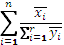  - средний балл ЕГЭ (в расчете на 1 обязательный предмет)  школ с лучшим результатом ЕГЭ;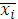  - средний балл ЕГЭ (в расчете на 1 обязательный предмет)  школ с худшим результатом ЕГЭ;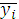 n - 10%-ое количество школ с лучшими результатами ЕГЭ;r - 10%-ое количество школ с худшими результатами ЕГЭ.Департамент образованияМониторинг показателяЕжегодно по итогам учебного года 14Доля выпускников муниципальных общеобразовательных учреждений, не получивших аттестат о среднем (полном) образовании, в общей численности выпускников МООУ %-S/Z*100%S -количество выпускников МООУ, не получивших аттестат о среднем (полном) образованииZ - общее количество выпускников МООУДепартамент образованияМониторинг показателяЕжегодно по итогам учебного года 15Отношение среднемесячной заработной платы педагогических работников муниципальных образовательных организаций к средней заработной плате в регионе%-Змоо/Зрег. *100%Змоо  - средняя заработная плата педагогических работников муниципальных образовательных организаций общего образования;Зрег. - средняя заработная плата в Нижегородской области.Департамент образованияПериодическая отчетностьЕжегодно на конец отчетного периода до 20 февраля года, следующего за отчетным 16Доля охвата горячим питанием обучающихся общеобразовательных учреждений%-Чгп/Чобщ.*100%Чгп - численность учащихся, получающих горячее питание в муниципальных общеобразовательных организацияхЧобщ. - общая численность учащихся в муниципальных общеобразовательных организацияхДепартамент образованияПериодическая отчетностьЕжегодно на конец учебного года 17Доля муниципальных образовательных организаций, здания которых находятся в аварийном состоянии или требуют капитального ремонта, в общем количестве муниципальных образовательных организаций%-KАВ и ТР/ Kобщ. *100%KАВ и ТР - количество муниципальных образовательных организаций, здания которых находятся в аварийном состоянии или требуют капитального ремонтаKобщ. - общее количество муниципальных образовательных организацийДепартамент образованияпериодическая отчетностьЕжегодно на начало учебного года 18Доля обучающихся в муниципальных общеобразовательных организациях, занимающихся во вторую смену, в общей численности обучающихся в муниципальных общеобразовательных организациях%-Ч2смена/Чобщ. *100%Ч2смена - численность обучающихся в муниципальных общеобразовательных организациях, занимающихся во вторую сменуЧобщ.  - общая численность обучающихся  в муниципальных общеобразовательных организацияхДепартамент образованияпериодическая отчетностьЕжегодно на начало учебного года 19Доля общеобразовательных организаций, обеспечивающих беспрепятственный доступ инвалидов и других маломобильных групп граждан, в общем количестве общеобразовательных организаций%-Кдост../Кобщ.*100%Кдост. - количество муниципальных общеобразовательных организаций, обеспечивающих беспрепятственный доступ инвалидов и других маломобильных групп граждан Кобщ. - общее количество муниципальных общеобразовательных организацийДепартамент образования Периодическая отчетностьЕжегодно на конец учебного года 20Доля детей в возрасте от 5 до 18 лет, получающих услуги дополнительного образования, в общей численности детей в возрасте от 5 до 18 лет%-  Чдоп/ Чобщ *100%Чдоп - численность детей  в возрасте от 5 до 18 лет, обучающихся по дополнительным образовательным программам в государственных и негосударственных учреждениях, подведомствен-ных системе образования;Чобщ - общая численность детей в возрасте от 5 до 18 лет.Данные Росстата, департамент образования,администрации районов города Нижнего Новгорода Периодическая отчетностьГодовая на 01января года, следующего за отчетным21Охват обучающихся в образовательных организациях города организованными формами отдыха, оздоровления и занятости детей за период одного календарного года% -Чохв./Чобщ. *100%Чохв. - численность обучающихся в образовательных организациях города, охваченных организованными формами отдыха, оздоровления и занятости за календ. год;Чобщ.- общая численность обучающихся в образовательных организациях города.Департамент образованияМониторинг показателяГодовая на 01января года, следующего за отчетным22Доля учителей, получивших в установленном порядке первую и высшую квалификационные категории и подтверждение соответствия занимаемой должности, в общей численности учителей муниципальных организаций общего образования%- Чкв.кат../Чобщ.*
100%Чкв.кат. - численность учителей, получивших первую и высшую квалификационную категориюЧобщ. - общая численность учителей муниципальных общеобразовательных организацийДепартамент образованияПериодическая отчетностьЕжегодно на начало учебного года 23Обеспечение ведения бухгалтерской, налоговой и статистической отчетностиучреждения-Количество обслуживаемых учреждений-Департамент образованияВнутренний учетЕжегодно24Доля детей-сирот и детей, оставшихся без попечения родителей, переданных на воспитание в семьи граждан на территории города, от числа детей-сирот и детей, оставшихся без попечения родителей, выявленных за отчётный период%Приказ Министерства образования Нижегородской области от 30.12.2011 № 3646 «Об утверждении Положения о проведении оценки эффективности наделения органов местного самоуправления Нижегородской области отдельными государственными полномочиями»(А+B)/C *100%A- общая численность детей, переданных на воспитание в семьи граждан;B - численность детей, оставшихся без попечения родителей, которые возвращены биологическим родителям из организаций;С - общая численность выявленных и учтенных детей, оставшихся без попечения родителейДанные Росстата, департамент образования,администрации районов города Нижнего НовгородаПериодическая отчетностьГодовая на 01января года, следующего за отчетным25Доля детей-сирот и детей, оставшихся без попечения родителей, возвращённых из замещающих семей от общего числа детей-сирот и детей, оставшихся без попечения родителей, воспитывающихся в семьях граждан за отчётный период%Приказ Министерства образования Нижегородской области от 30.12.2011 № 3646B/A*100%A - общая численность детей, воспитывающихся в замещающих семьях на территории города;B - численность  детей, оставшихся без попечения родителей, возвращённых из замещающих семейДанные Росстата, департамент образования,администрации районов города Нижнего Новгорода Периодическая отчетностьГодовая на 01января года, следующего за отчетным№ п/пВид правового актаОсновные положения правового актаОтветственный исполнитель, соисполнительОжидаемые сроки принятияПодпрограмма «Развитие системы дошкольного образования»Подпрограмма «Развитие системы дошкольного образования»Подпрограмма «Развитие системы дошкольного образования»Подпрограмма «Развитие системы дошкольного образования»Подпрограмма «Развитие системы дошкольного образования»Основное мероприятие 1.1. Обеспечение предоставления общедоступного и бесплатного дошкольного образования по общеобразовательным программам дошкольного образованияОсновное мероприятие 1.1. Обеспечение предоставления общедоступного и бесплатного дошкольного образования по общеобразовательным программам дошкольного образованияОсновное мероприятие 1.1. Обеспечение предоставления общедоступного и бесплатного дошкольного образования по общеобразовательным программам дошкольного образованияОсновное мероприятие 1.1. Обеспечение предоставления общедоступного и бесплатного дошкольного образования по общеобразовательным программам дошкольного образованияОсновное мероприятие 1.1. Обеспечение предоставления общедоступного и бесплатного дошкольного образования по общеобразовательным программам дошкольного образования1.Постановление о внесении изменений в административный регламент по предоставлению муниципальной услуги "Прием заявлений, постановка на учет и зачисление детей в образовательные организации, реализующие основную образовательную программу дошкольного образования (детские сады)"Порядок комплектования дошкольных образовательных организацийДепартамент образования администрации города Нижнего Новгорода2018Основное мероприятие 1.3. Строительство и реконструкция дошкольных образовательных организацийОсновное мероприятие 1.3. Строительство и реконструкция дошкольных образовательных организацийОсновное мероприятие 1.3. Строительство и реконструкция дошкольных образовательных организацийОсновное мероприятие 1.3. Строительство и реконструкция дошкольных образовательных организацийОсновное мероприятие 1.3. Строительство и реконструкция дошкольных образовательных организаций2.Постановление о создании юридического лица (создание новых МБДОУ)Присвоение номера дошкольному учреждению, юридического адреса, назначение руководителяДепартамент образования администрации города Нижнего Новгорода2018- 2019Подпрограмма 2 «Развитие общего образования» Подпрограмма 2 «Развитие общего образования» Подпрограмма 2 «Развитие общего образования» Подпрограмма 2 «Развитие общего образования» Подпрограмма 2 «Развитие общего образования» Основное мероприятие 2.1. Обеспечение предоставления общедоступного и бесплатного начального, основного общего и среднего общего образования по основным общеобразовательным программамОсновное мероприятие 2.1. Обеспечение предоставления общедоступного и бесплатного начального, основного общего и среднего общего образования по основным общеобразовательным программамОсновное мероприятие 2.1. Обеспечение предоставления общедоступного и бесплатного начального, основного общего и среднего общего образования по основным общеобразовательным программамОсновное мероприятие 2.1. Обеспечение предоставления общедоступного и бесплатного начального, основного общего и среднего общего образования по основным общеобразовательным программамОсновное мероприятие 2.1. Обеспечение предоставления общедоступного и бесплатного начального, основного общего и среднего общего образования по основным общеобразовательным программам3.Внесение изменений в постановление администрации города Нижнего Новгорода от 18.07.2006 № 2439 «Об утверждении Положения об организации учета детей в Нижнем Новгороде» (с изменениями)Организация учета всех детей, проживающих на территории города Нижнего Новгорода, для обеспечения получения общего образования.Департамент образования администрации города Нижнего НовгородаЕжегодное внесение изменений4.Внесение изменений в постановление администрации города Н.Новгорода от 14.03.2012 № 1033 «О закреплении территорий за муниципальными общеобразовательными организациями города Нижнего Новгорода» (с изменениями)Распределение территорий города Нижнего Новгорода и закрепление территории за каждой образовательной организацией. Предоставление всем детям, проживающим на закрепленной территории, получения общедоступного и бесплатного общего образованияДепартамент образования администрации города Нижнего НовгородаЕжегодное внесение изменений5.Внесение изменений в постановление администрации г. Н.Новгорода от 10.12.2012 № 5329 «О мерах по обеспечению условий для проведения единого государственного экзамена на территории города Нижнего Новгорода»Обеспечение организованного проведения единого государственного экзамена на территории города Нижнего НовгородаДепартамент образования администрации города Нижнего НовгородаЕжегодное внесение изменений6.Внесение изменений в постановление администрации г. Н.Новгорода от 15.01.2007 № 67 (с изменениями) «Об учреждении городских персональных стипендий»Поддержка одаренных детей обучающихся муниципальных образовательных организаций города Нижнего НовгородаДепартамент образованияВнесение изменений по мере необходимостиПодпрограмма «Развитие дополнительного образования и воспитания детей и молодежи; ресурсное обеспечение сферы образования» Подпрограмма «Развитие дополнительного образования и воспитания детей и молодежи; ресурсное обеспечение сферы образования» Подпрограмма «Развитие дополнительного образования и воспитания детей и молодежи; ресурсное обеспечение сферы образования» Подпрограмма «Развитие дополнительного образования и воспитания детей и молодежи; ресурсное обеспечение сферы образования» Подпрограмма «Развитие дополнительного образования и воспитания детей и молодежи; ресурсное обеспечение сферы образования» Основное мероприятие 3.4. Обеспечение организации отдыха и оздоровления детейОсновное мероприятие 3.4. Обеспечение организации отдыха и оздоровления детейОсновное мероприятие 3.4. Обеспечение организации отдыха и оздоровления детейОсновное мероприятие 3.4. Обеспечение организации отдыха и оздоровления детейОсновное мероприятие 3.4. Обеспечение организации отдыха и оздоровления детей7.Внесение изменений в постановление администрации г. Н.Новгорода от 28.05.2015 № 999 «Об организации отдыха, оздоровления и занятости детей и молодёжи города Нижнего Новгорода»Организация отдыха, оздоровления и занятости детей и молодёжи города Нижнего НовгородаДепартамент образованияВнесение изменений по мере необходимостиОсновное мероприятие 3.8. Мероприятия по организации и осуществлению деятельности по опеке и попечительству в отношении несовершеннолетних гражданОсновное мероприятие 3.8. Мероприятия по организации и осуществлению деятельности по опеке и попечительству в отношении несовершеннолетних гражданОсновное мероприятие 3.8. Мероприятия по организации и осуществлению деятельности по опеке и попечительству в отношении несовершеннолетних гражданОсновное мероприятие 3.8. Мероприятия по организации и осуществлению деятельности по опеке и попечительству в отношении несовершеннолетних гражданОсновное мероприятие 3.8. Мероприятия по организации и осуществлению деятельности по опеке и попечительству в отношении несовершеннолетних граждан8.Внесение изменений в Постановление администрации г. Н.Новгорода от 24.06.2013 № 2289 «Об утверждении административного регламента по предоставлению муниципальной услуги «Прием заявлений, документов граждан, выразивших желание стать опекунами или попечителями несовершеннолетних граждан или принять детей, оставшихся без попечения родителей, в семью на воспитание в иных установленных семейным законодательством Российской Федерации формах»Прием заявлений, документов граждан, выразивших желание стать опекунами или попечителями несовершеннолетних граждан или принять детей, оставшихся без попечения родителей, в семью на воспитание в иных установленных семейным законодательством Российской Федерации формахДепартамент образования администрации города Нижнего НовгородаВнесение изменений по мере необходимости9.Внесение изменений в Постановление администрации города Нижнего Новгорода «Об утверждении административного регламента по предоставлению муниципальной услуги «Выдача заключений органа опеки и попечительства о возможности временной передачи ребенка (детей) в семью гражданина, постоянно проживающего на территории Российской Федерации»Последовательность действий по подготовке и выдаче гражданам заключений органа опеки и попечительства о возможности временной передачи ребенка (детей) в семью гражданина, постоянно проживающего на территории Российской ФедерацииДепартамент образования администрации города Нижнего НовгородаВнесение изменений по мере необходимости10.Внесение изменений в постановление администрации города Нижнего Новгорода от 19.09.2016 № 3031 «Об утверждении порядка контроля за деятельностью образовательных организаций, медицинских организаций, организаций, оказывающих социальные услуги, или иных организаций, в том числе организаций для детей-сирот и детей, оставшихся без попечения родителей, по осуществлению полномочия органа опеки и попечительства по подбору и подготовке  лиц, желающих принять на воспитание в свою семью ребенка, оставшегося без попечения родителей, на территории муниципального  образования городского округа города Нижнего Новгорода»  Порядок осуществления контроля за деятельностью школ приёмных родителейДепартамент образования администрации города Нижнего НовгородаПо мере необходимости№п/пНаименование муниципальной программы, подпрограммы, основного мероприятияОтветственный исполнитель, соисполнителиРасходы, руб.Расходы, руб.Расходы, руб.№п/пНаименование муниципальной программы, подпрограммы, основного мероприятияОтветственный исполнитель, соисполнители201820192020123567Муниципальная программаРазвитие образования в городе Нижнем НовгородеМуниципальная программаРазвитие образования в городе Нижнем НовгородеВсего, в том числе:14 146 112 380,6715 411 336 380,6715 411 336 380,67Муниципальная программаРазвитие образования в городе Нижнем НовгородеМуниципальная программаРазвитие образования в городе Нижнем НовгородеДепартамент образования13 819 802 180,6714 864 558 580,6714 864 558 580,67Муниципальная программаРазвитие образования в городе Нижнем НовгородеМуниципальная программаРазвитие образования в городе Нижнем НовгородеМКУ «ГлавУКС г.Н.Новгорода» (Департамент строительства)326 310 200,00546 777 800,00546 777 800,001.Подпрограмма «Развитие дошкольного образования»Всего, в том числе:6 551 401 359,007 064 771 259,007 064 771 259,001.Подпрограмма «Развитие дошкольного образования»Департамент образования6 456 519 359,006 969 889 259,006 969 889 259,001.Подпрограмма «Развитие дошкольного образования»МКУ «ГлавУКС г.Н.Новгорода» (Департамент строительства)94 882 000,0094 882 000,0094 882 000,001.1.Обеспечение предоставления общедоступного и бесплатного дошкольного образования по общеобразовательным программам дошкольного образованияВсего в том числе:6 071 230 159,006 584 600 059,006 584 600 059,001.1.Обеспечение предоставления общедоступного и бесплатного дошкольного образования по общеобразовательным программам дошкольного образованияДепартамент образования6 071 230 159,006 584 600 059,006 584 600 059,001.2.Предоставление компенсации родителям (законным представителям) платы за присмотр и уход за детьмиВсего в том числе:385 289 200,00385 289 200,00385 289 200,001.2.Предоставление компенсации родителям (законным представителям) платы за присмотр и уход за детьмиДепартамент образования385 289 200,00385 289 200,00385 289 200,001.3.Строительство и реконструкция  дошкольных образовательных организацийВсего в том числе94 882 000,0094 882 000,0094 882 000,001.3.Строительство и реконструкция  дошкольных образовательных организацийМКУ «ГлавУКС г.Н.Новгорода» (Департамент строительства)94 882 000,0094 882 000,0094 882 000,001.4.Укрепление материально-технической базы муниципальных учреждений (организаций)Всего в том числе:0,000,000,001.4.Укрепление материально-технической базы муниципальных учреждений (организаций)Департамент образования0,000,000,001.5.Мероприятия по обеспечению доступной среды для детей с ограниченными возможностями здоровья в дошкольных образовательных организацияхВсего в том числе:0,000,000,001.5.Мероприятия по обеспечению доступной среды для детей с ограниченными возможностями здоровья в дошкольных образовательных организацияхДепартамент образования0,000,000,002.Подпрограмма «Развитие общего образования»Всего:6 533 449 071,547 281 203 371,547 281 203 371,542.Подпрограмма «Развитие общего образования»Департамент образования6 302 020 871,546 829 307 571,546 829 307 571,542.Подпрограмма «Развитие общего образования»МКУ «ГлавУКС г.Н.Новгорода» (Департамент строительства)231 428 200,00451 895 800,00451 895 800,002.1.Обеспечение предоставления общедоступного и бесплатного начального, основного общего и среднего общего образования по основным общеобразовательным программамВсего в том числе:6 283 569 222,066 810 855 922,066 810 855 922,062.1.Обеспечение предоставления общедоступного и бесплатного начального, основного общего и среднего общего образования по основным общеобразовательным программамДепартамент образования6 283 569 222,066 810 855 922,066 810 855 922,062.2.Строительство и реконструкция организаций общего образованияВсего в том числе:231 428 200,00451 895 800,00451 895 800,002.2.Строительство и реконструкция организаций общего образованияМКУ «ГлавУКС г.Н.Новгорода» (Департамент строительства)231 428 200,00451 895 800,00451 895 800,002.3.Укрепление материально-технической базы муниципальных учреждений (организаций)Всего в том числе:0,000,000,002.3.Укрепление материально-технической базы муниципальных учреждений (организаций)Департамент образования0,000,000,002.4.Обеспечение изучения предмета технологии и дополнительного профессионального образованияВсего в том числе:18 451 649,4818 451 649,4818 451 649,482.4.Обеспечение изучения предмета технологии и дополнительного профессионального образованияДепартамент образования18 451 649,4818 451 649,4818 451 649,482.5.Мероприятия по обеспечению доступной среды для детей с ограниченными возможностями здоровья в общеобразовательных организацияхВсего в том числе:0,000,000,002.5.Мероприятия по обеспечению доступной среды для детей с ограниченными возможностями здоровья в общеобразовательных организацияхДепартамент образования0,000,000,003.Подпрограмма «Развитие дополнительного образования и воспитания детей и молодежи; ресурсное обеспечение сферы образования»Всего в том числе:1 061 261 950,131 065 361 750,131 065 361 750,133.Подпрограмма «Развитие дополнительного образования и воспитания детей и молодежи; ресурсное обеспечение сферы образования»Департамент образования1 061 261 950,131 065 361 750,131 065 361 750,133.1.Оказание муниципальных услуг муниципальными учреждениями (организациями) дополнительного образованияВсего в том числе:437 474 911,16 437 474 911,16437 474 911,163.1.Оказание муниципальных услуг муниципальными учреждениями (организациями) дополнительного образованияДепартамент образования437 474 911,16 437 474 911,16437 474 911,163.2.Укрепление  материально-технической базы муниципальных учреждений (организаций)Всего в том числе:167 400 000,00167 400 000,00167 400 000,003.2.Укрепление  материально-технической базы муниципальных учреждений (организаций)Департамент образования167 400 000,00167 400 000,00167 400 000,003.3.Мероприятия по обеспечению доступной среды для детей с ограниченными возможностями здоровья в организациях дополнительного образованияВсего в том числе:0,000,000,003.3.Мероприятия по обеспечению доступной среды для детей с ограниченными возможностями здоровья в организациях дополнительного образованияДепартамент образования0,000,000,003.4.Обеспечение организации отдыха и оздоровления детейВсего в том числе:194 030 541,98198 010 941,98198 010 941,983.4.Обеспечение организации отдыха и оздоровления детейДепартамент образования194 030 541,98198 010 941,98198 010 941,983.5.Организация и проведение общегородских мероприятий Всего в том числе:34 186 800,0034 186 800,0034 186 800,003.5.Организация и проведение общегородских мероприятий Департамент образования34 186 800,0034 186 800,0034 186 800,003.6.Обеспечение функций органов местного самоуправленияВсего в том числе:20 689 000,0020 689 000,0020 689 000,003.6.Обеспечение функций органов местного самоуправленияДепартамент образования20 689 000,0020 689 000,0020 689 000,003.7.Мероприятия по развитию кадровой системы муниципальных образовательных организаций Всего в том числе:11 199 700,0011 257 600,0011 257 600,003.7.Мероприятия по развитию кадровой системы муниципальных образовательных организаций Департамент образования11 199 700,0011 257 600,0011 257 600,003.8.Мероприятия по организации и осуществлению деятельности по опеке и попечительству в отношении несовершеннолетних гражданВсего в том числе:36 097 900,0036 159 400,0036 159 400,003.8.Мероприятия по организации и осуществлению деятельности по опеке и попечительству в отношении несовершеннолетних гражданДепартамент образования36 097 900,0036 159 400,0036 159 400,003.9.Обеспечение бухгалтерского, налогового и статистического учета, методическое обеспечение и информационная поддержка образовательных организацийВсего в том числе:160 183 096,99160 183 096,99160 183 096,993.9.Обеспечение бухгалтерского, налогового и статистического учета, методическое обеспечение и информационная поддержка образовательных организацийДепартамент образования160 183 096,99160 183 096,99160 183 096,99№ п/пНаименование муниципальной программы подпрограммы, основного мероприятияИсточник финансирования/ответственный исполнитель, соисполнительОбъем финансового обеспечения, руб.Объем финансового обеспечения, руб.Объем финансового обеспечения, руб.№ п/пНаименование муниципальной программы подпрограммы, основного мероприятияИсточник финансирования/ответственный исполнитель, соисполнитель2018 год2019 год2020год123456Развитие образования в городе Нижнем НовгородеРазвитие образования в городе Нижнем НовгородеВсего (1)+(2)+(3)+(4)14 146 112 380,6715 411 336 380,6715 411 336 380,67(1) собственные городские средства, в том числе: 3 080 146 180,673 080 146 180,673 080 146 180,67Департамент образования2 955 664 180,672 955 664 180,672 955 664 180,67МКУ «ГлавУКС г.Н.Новгорода» (Департамент строительства)124 482 000,00124 482 000,00124 482 000,00(2) средства областного бюджета, в том числе:11 065 966 200,0012 331 190 200,0012 331 190 200,00Департамент образования10 864 138 000,0011 908 894 400,0011 908 894 400,00МКУ «ГлавУКС г.Н.Новгорода» (Департамент строительства)201 828 200,00422 295 800,00422 295 800,00(3) средства федерального бюджета0,000,000,00(4) прочие источники0,000,000,001.Подпрограмма «Развитие дошкольного образования»Всего (1)+(2)+(3)+(4)6 551 401 359,007 064 771 259,007 064 771 259,001.Подпрограмма «Развитие дошкольного образования»(1) собственные городские средства, в том числе: 1 032 413 659,001 032 413 659,001 032 413 659,001.Подпрограмма «Развитие дошкольного образования»Департамент образования937 531 659,00937 531 659,00937 531 659,001.Подпрограмма «Развитие дошкольного образования»МКУ «ГлавУКС г.Н.Новгорода» (Департамент строительства)94 882 000,0094 882 000,0094 882 000,001.Подпрограмма «Развитие дошкольного образования»(2) средства областного бюджета, в том числе:5 518 987 700,006 032 357 600,006 032 357 600,001.Подпрограмма «Развитие дошкольного образования»Департамент образования5 518 987 700,006 032 357 600,006 032 357 600,001.Подпрограмма «Развитие дошкольного образования»МКУ «ГлавУКС г.Н.Новгорода» (Департамент строительства)0,000,000,001.Подпрограмма «Развитие дошкольного образования»(3) средства федерального бюджета0,000,000,001.Подпрограмма «Развитие дошкольного образования»(4) прочие источники0,000,000,001.1.Обеспечение предоставления общедоступного и бесплатного дошкольного образования по общеобразовательным программам дошкольного образованияВсего (1)+(2)+(3)+(4)6 071 230 159,006 584 600 059,006 584 600 059,001.1.Обеспечение предоставления общедоступного и бесплатного дошкольного образования по общеобразовательным программам дошкольного образования(1) собственные городские средства, в том числе: 937 531 659,00937 531 659,00937 531 659,001.1.Обеспечение предоставления общедоступного и бесплатного дошкольного образования по общеобразовательным программам дошкольного образованияДепартамент образования937 531 659,00937 531 659,00937 531 659,001.1.Обеспечение предоставления общедоступного и бесплатного дошкольного образования по общеобразовательным программам дошкольного образования(2) средства областного бюджета, в том числе:5 133 698 500,005 647 068 400,005 647 068 400,001.1.Обеспечение предоставления общедоступного и бесплатного дошкольного образования по общеобразовательным программам дошкольного образованияДепартамент образования5 133 698 500,005 647 068 400,005 647 068 400,001.1.Обеспечение предоставления общедоступного и бесплатного дошкольного образования по общеобразовательным программам дошкольного образования(3) средства федерального бюджета0,000,000,001.1.Обеспечение предоставления общедоступного и бесплатного дошкольного образования по общеобразовательным программам дошкольного образования(4) прочие источники0,000,000,001.2.Предоставление компенсации родителям (законным представителям) платы за присмотр и уход за детьмиВсего (1)+(2)+(3)+(4)385 289 200,00385 289 200,00385 289 200,001.2.Предоставление компенсации родителям (законным представителям) платы за присмотр и уход за детьми(1) собственные городские средства0,000,000,001.2.Предоставление компенсации родителям (законным представителям) платы за присмотр и уход за детьми(2) средства областного бюджета, в том числе:385 289 200,00385 289 200,00385 289 200,001.2.Предоставление компенсации родителям (законным представителям) платы за присмотр и уход за детьмиДепартамент образования385 289 200,00385 289 200,00385 289 200,001.2.Предоставление компенсации родителям (законным представителям) платы за присмотр и уход за детьми(3) средства федерального бюджета0,000,000,001.2.Предоставление компенсации родителям (законным представителям) платы за присмотр и уход за детьми(4) прочие источники1.3.Строительство и реконструкция дошкольных образовательных организацийВсего (1)+(2)+(3)+(4)94 882 000,0094 882 000,0094 882 000,001.3.Строительство и реконструкция дошкольных образовательных организаций(1) собственные городские средства, в том числе: 94 882 000,0094 882 000,0094 882 000,001.3.Строительство и реконструкция дошкольных образовательных организацийМКУ «ГлавУКС г.Н.Новгорода» (Департамент строительства)94 882 000,0094 882 000,0094 882 000,001.3.Строительство и реконструкция дошкольных образовательных организаций(2) средства областного бюджета0,000,000,001.3.Строительство и реконструкция дошкольных образовательных организацийМКУ «ГлавУКС г.Н.Новгорода» (Департамент строительства)0,000,000,001.3.Строительство и реконструкция дошкольных образовательных организаций(3) средства федерального бюджета0,000,000,001.3.Строительство и реконструкция дошкольных образовательных организаций(4) прочие источники0,000,000,001.4.Укрепление материально-технической базы муниципальных учреждений (организаций)Всего (1)+(2)+(3)+(4)0,000,000,001.4.Укрепление материально-технической базы муниципальных учреждений (организаций)(1) собственные городские средства 0,000,000,001.4.Укрепление материально-технической базы муниципальных учреждений (организаций)(2) средства областного бюджета0,000,000,001.4.Укрепление материально-технической базы муниципальных учреждений (организаций)(3) средства федерального бюджета0,000,000,001.4.Укрепление материально-технической базы муниципальных учреждений (организаций)(4) прочие источники0,000,000,001.5. Мероприятия по обеспечению доступной среды для детей с ограниченными возможностями здоровья в дошкольных образовательных организациях Всего (1)+(2)+(3)+(4)0,000,000,001.5. Мероприятия по обеспечению доступной среды для детей с ограниченными возможностями здоровья в дошкольных образовательных организациях (1) собственные городские средства 0,000,000,001.5. Мероприятия по обеспечению доступной среды для детей с ограниченными возможностями здоровья в дошкольных образовательных организациях (2) средства областного бюджета0,000,000,001.5. Мероприятия по обеспечению доступной среды для детей с ограниченными возможностями здоровья в дошкольных образовательных организациях (3) средства федерального бюджета0,000,000,001.5. Мероприятия по обеспечению доступной среды для детей с ограниченными возможностями здоровья в дошкольных образовательных организациях (4) прочие источники0,000,000,002.Подпрограмма  «Развитие общего образования»Всего (1)+(2)+(3)+(4)6 533 449 071,547 281 203 371,547 281 203 371,542.Подпрограмма  «Развитие общего образования»(1) собственные городские средства , в том числе:1 058 753 571,541 058 753 571,541 058 753 571,542.Подпрограмма  «Развитие общего образования»Департамент образования1 029 153 571,541 029 153 571,541 029 153 571,542.Подпрограмма  «Развитие общего образования»МКУ «ГлавУКС г.Н.Новгорода» (Департамент строительства)29 600 000,0029 600 000,0029 600 000,002.Подпрограмма  «Развитие общего образования»(2) средства областного бюджета, в том числе:5 474 695 500,006 222 449 800,006 222 449 800,002.Подпрограмма  «Развитие общего образования»Департамент образования5 272 867 300,005 800 154 000,005 800 154 000,002.Подпрограмма  «Развитие общего образования»МКУ «ГлавУКС г.Н.Новгорода» (Департамент строительства)201 828 200,00422 295 800,00422 295 800,002.Подпрограмма  «Развитие общего образования»(3) средства федерального бюджета0,000,000,002.Подпрограмма  «Развитие общего образования»(4) прочие источники0,000,000,002.1.Обеспечение предоставления общедоступного и бесплатного начального, основного общего и среднего общего образования по основным общеобразовательным программамВсего (1)+(2)+(3)+(4)6 283 569 222,066 810 855 922,066 810 855 922,062.1.Обеспечение предоставления общедоступного и бесплатного начального, основного общего и среднего общего образования по основным общеобразовательным программам(1) собственные городские средства , в том числе:1 010 701 922,061 010 701 922,061 10 701 922,062.1.Обеспечение предоставления общедоступного и бесплатного начального, основного общего и среднего общего образования по основным общеобразовательным программамДепартамент образования1 010 701 922,061 010 701 922,061 10 701 922,062.1.Обеспечение предоставления общедоступного и бесплатного начального, основного общего и среднего общего образования по основным общеобразовательным программам(2) средства областного бюджета, в том числе:5 272 867 300,005 800 154 000,005 800 154 000,002.1.Обеспечение предоставления общедоступного и бесплатного начального, основного общего и среднего общего образования по основным общеобразовательным программамДепартамент образования5 272 867 300,005 800 154 000,005 800 154 000,002.1.Обеспечение предоставления общедоступного и бесплатного начального, основного общего и среднего общего образования по основным общеобразовательным программам(3) средства федерального бюджета0,000,000,002.1.Обеспечение предоставления общедоступного и бесплатного начального, основного общего и среднего общего образования по основным общеобразовательным программам(4) прочие источники0,000,000,002.2. Строительство и реконструкция организаций общего образованияВсего (1)+(2)+(3)+(4)231 428 200,00451 895 800,00451 895 800,002.2. Строительство и реконструкция организаций общего образования(1) собственные городские средства, в том числе: 29 600 000,0029 600 000,0029 600 000,002.2. Строительство и реконструкция организаций общего образованияМКУ «ГлавУКС г.Н.Новгорода» (Департамент строительства)29 600 000,0029 600 000,0029 600 000,002.2. Строительство и реконструкция организаций общего образования(2) средства областного бюджета201 828 200,00422 295 800,00422 295 800,002.2. Строительство и реконструкция организаций общего образованияМКУ «ГлавУКС г.Н.Новгорода» (Департамент строительства)201 828 200,00422 295 800,00422 295 800,002.2. Строительство и реконструкция организаций общего образования(3) средства федерального бюджета0,000,000,002.2. Строительство и реконструкция организаций общего образования(4) прочие источники0,000,000,002.3. Укрепление материально-технической базы муниципальных учреждений (организаций)Всего (1)+(2)+(3)+(4)0,000,000,002.3. Укрепление материально-технической базы муниципальных учреждений (организаций)(1) собственные городские средства0,000,000,002.3. Укрепление материально-технической базы муниципальных учреждений (организаций)(2) средства областного бюджета0,000,000,002.3. Укрепление материально-технической базы муниципальных учреждений (организаций)(3) средства федерального бюджета0,000,000,002.3. Укрепление материально-технической базы муниципальных учреждений (организаций)(4) прочие источники0,000,000,002.4. Обеспечение изучения предмета технологии и дополнительного профессионального образованияВсего (1)+(2)+(3)+(4)18 451 649,4818 451 649,4818 451 649,482.4. Обеспечение изучения предмета технологии и дополнительного профессионального образования(1) собственные городские средства, в том числе: 18 451 649,4818 451 649,4818 451 649,482.4. Обеспечение изучения предмета технологии и дополнительного профессионального образованияДепартамент образования18 451 649,4818 451 649,4818 451 649,482.4. Обеспечение изучения предмета технологии и дополнительного профессионального образования(2) средства областного бюджета0,000,000,002.4. Обеспечение изучения предмета технологии и дополнительного профессионального образования(3) средства федерального бюджета0,000,000,002.4. Обеспечение изучения предмета технологии и дополнительного профессионального образования(4) прочие источники0,000,000,002.5. Мероприятия по обеспечению доступной среды для детей с ограниченными возможностями здоровья в общеобразовательных организацияхВсего (1)+(2)+(3)+(4)0,000,000,002.5. Мероприятия по обеспечению доступной среды для детей с ограниченными возможностями здоровья в общеобразовательных организациях(1) собственные городские средства, в том числе: 0,000,000,002.5. Мероприятия по обеспечению доступной среды для детей с ограниченными возможностями здоровья в общеобразовательных организациях(2) средства областного бюджета0,000,000,002.5. Мероприятия по обеспечению доступной среды для детей с ограниченными возможностями здоровья в общеобразовательных организациях(3) средства федерального бюджета0,000,000,002.5. Мероприятия по обеспечению доступной среды для детей с ограниченными возможностями здоровья в общеобразовательных организациях(4) прочие источники0,000,000,003.Подпрограмма  «Развитие дополнительного образования и воспитания детей и молодежи, ресурсное обеспечение сферы образования»Всего (1)+(2)+(3)+(4)1 061 261 950,131 065 361 750,131 065 361 750,133.Подпрограмма  «Развитие дополнительного образования и воспитания детей и молодежи, ресурсное обеспечение сферы образования»(1) собственные городские средства, в том числе: 988 978 950,13988 978 950,13988 978 950,133.Подпрограмма  «Развитие дополнительного образования и воспитания детей и молодежи, ресурсное обеспечение сферы образования»Департамент образования988 978 950,13988 978 950,13988 978 950,133.Подпрограмма  «Развитие дополнительного образования и воспитания детей и молодежи, ресурсное обеспечение сферы образования»(2) средства областного бюджета, в том числе:72 283 000,0076 382 800,0076 382 800,003.Подпрограмма  «Развитие дополнительного образования и воспитания детей и молодежи, ресурсное обеспечение сферы образования»Департамент образования72 283 000,0076 382 800,0076 382 800,003.Подпрограмма  «Развитие дополнительного образования и воспитания детей и молодежи, ресурсное обеспечение сферы образования»(3) средства федерального бюджета0,000,000,003.Подпрограмма  «Развитие дополнительного образования и воспитания детей и молодежи, ресурсное обеспечение сферы образования»(4) прочие источники0,000,000,003.1. Оказание муниципальных услуг муниципальными учреждениями (организациями) дополнительного образованияВсего (1)+(2)+(3)+(4)437 474 911,16437 474 911,16437 474 911,163.1. Оказание муниципальных услуг муниципальными учреждениями (организациями) дополнительного образования(1) собственные городские средства, в том числе: 437 474 911,16437 474 911,16437 474 911,163.1. Оказание муниципальных услуг муниципальными учреждениями (организациями) дополнительного образованияДепартамент образования437 474 911,16437 474 911,16437 474 911,163.1. Оказание муниципальных услуг муниципальными учреждениями (организациями) дополнительного образования(2) средства областного бюджета0,000,000,003.1. Оказание муниципальных услуг муниципальными учреждениями (организациями) дополнительного образования(3) средства федерального бюджета0,000,000,003.1. Оказание муниципальных услуг муниципальными учреждениями (организациями) дополнительного образования(4) прочие источники0,000,000,003.2. Укрепление материально-технической базы муниципальных учреждений (организаций)Всего (1)+(2)+(3)+(4)167 400  000,00167 400  000,00167 400  000,003.2. Укрепление материально-технической базы муниципальных учреждений (организаций)(1) собственные городские средства167 400  000,00167 400  000,00167 400  000,003.2. Укрепление материально-технической базы муниципальных учреждений (организаций)Департамент образования167 400  000,00167 400  000,00167 400  000,003.2. Укрепление материально-технической базы муниципальных учреждений (организаций)(2) средства областного бюджета0,000,000,003.2. Укрепление материально-технической базы муниципальных учреждений (организаций)(3) средства федерального бюджета0,000,000,003.2. Укрепление материально-технической базы муниципальных учреждений (организаций)(4) прочие источники0,000,000,003.3. Мероприятия по обеспечению доступной среды для детей с ограниченными возможностями здоровья в организациях дополнительного образованияВсего (1)+(2)+(3)+(4)0,000,000,003.3. Мероприятия по обеспечению доступной среды для детей с ограниченными возможностями здоровья в организациях дополнительного образования(1) собственные городские средства0,000,000,003.3. Мероприятия по обеспечению доступной среды для детей с ограниченными возможностями здоровья в организациях дополнительного образования(2) средства областного бюджета0,000,000,003.3. Мероприятия по обеспечению доступной среды для детей с ограниченными возможностями здоровья в организациях дополнительного образования(3) средства федерального бюджета0,000,000,003.3. Мероприятия по обеспечению доступной среды для детей с ограниченными возможностями здоровья в организациях дополнительного образования(4) прочие источники0,000,000,003.4. Обеспечение организации отдыха и оздоровления детейВсего (1)+(2)+(3)+(4)194 030 541,98198 010 941,98198 010 941,983.4. Обеспечение организации отдыха и оздоровления детей(1) собственные городские средства, в том числе:169 045 141,98169 045 141,98169 045 141,983.4. Обеспечение организации отдыха и оздоровления детейДепартамент образования169 045 141,98169 045 141,98169 045 141,983.4. Обеспечение организации отдыха и оздоровления детей(2) средства областного бюджета, в том числе:24 985 400,0028 965 800,0028 965 800,003.4. Обеспечение организации отдыха и оздоровления детейДепартамент образования24 985 400,0028 965 800,0028 965 800,003.4. Обеспечение организации отдыха и оздоровления детей(3) средства федерального бюджета0,000,000,003.4. Обеспечение организации отдыха и оздоровления детей(4) прочие источники0,000,000,003.5. Организация и проведение общегородских мероприятийВсего (1)+(2)+(3)+(4)34 186 800,0034 186 800,0034 186 800,003.5. Организация и проведение общегородских мероприятий(1) собственные городские средства, в том числе: 34 186 800,0034 186 800,0034 186 800,003.5. Организация и проведение общегородских мероприятийДепартамент образования34 186 800,0034 186 800,0034 186 800,003.5. Организация и проведение общегородских мероприятий(2) средства областного бюджета0,000,000,003.5. Организация и проведение общегородских мероприятий(3) средства федерального бюджета0,000,000,003.5. Организация и проведение общегородских мероприятий(4) прочие источники0,000,000,003.6. Обеспечение функций местного самоуправленияВсего (1)+(2)+(3)+(4)20 689 000,0020 689 000,0020 689 000,003.6. Обеспечение функций местного самоуправления(1) собственные городские средства, в том числе: 20 689 000,0020 689 000,0020 689 000,003.6. Обеспечение функций местного самоуправленияДепартамент образования20 689 000,0020 689 000,0020 689 000,003.6. Обеспечение функций местного самоуправления(2) средства областного бюджета0,000,000,003.6. Обеспечение функций местного самоуправления(3) средства федерального бюджета0,000,000,003.6. Обеспечение функций местного самоуправления(4) прочие источники0,000,000,003.7.Мероприятия по развитию кадровой системы муниципальных образовательных организацийВсего (1)+(2)+(3)+(4)11 199 700,0011 257 600,0011 257 600,003.7.Мероприятия по развитию кадровой системы муниципальных образовательных организаций(1) собственные городские средства 0,000,000,003.7.Мероприятия по развитию кадровой системы муниципальных образовательных организаций(2) средства областного бюджета, в том числе:11 199 700,0011 257 600,0011 257 600,003.7.Мероприятия по развитию кадровой системы муниципальных образовательных организацийДепартамент образования11 199 700,0011 257 600,0011 257 600,003.7.Мероприятия по развитию кадровой системы муниципальных образовательных организаций(3) средства федерального бюджета0,000,000,003.7.Мероприятия по развитию кадровой системы муниципальных образовательных организаций(4) прочие источники0,000,000,003.8. Мероприятия по организации и осуществлению деятельности по опеке и попечительству в отношении несовершеннолетних гражданВсего (1)+(2)+(3)+(4)36 097 900,0036 159 400,0036 159 400,003.8. Мероприятия по организации и осуществлению деятельности по опеке и попечительству в отношении несовершеннолетних граждан(1) собственные городские средства 0,000,000,003.8. Мероприятия по организации и осуществлению деятельности по опеке и попечительству в отношении несовершеннолетних граждан(2) средства областного бюджета, в том числе:36 097 900,0036 159 400,0036 159 400,003.8. Мероприятия по организации и осуществлению деятельности по опеке и попечительству в отношении несовершеннолетних гражданДепартамент образования36 097 900,0036 159 400,0036 159 400,003.8. Мероприятия по организации и осуществлению деятельности по опеке и попечительству в отношении несовершеннолетних граждан(3) средства федерального бюджета0,000,000,003.8. Мероприятия по организации и осуществлению деятельности по опеке и попечительству в отношении несовершеннолетних граждан(4) прочие источники0,000,000,003.9. Обеспечение бухгалтерского, налогового и статистического учета, методическое обеспечение и информационная поддержка образовательных организацийВсего (1)+(2)+(3)+(4)160 183 096,99160 183 096,99160 183 096,993.9. Обеспечение бухгалтерского, налогового и статистического учета, методическое обеспечение и информационная поддержка образовательных организаций(1) собственные городские средства, в том числе:160 183 096,99160 183 096,99160 183 096,993.9. Обеспечение бухгалтерского, налогового и статистического учета, методическое обеспечение и информационная поддержка образовательных организацийДепартамент образования160 183 096,99160 183 096,99160 183 096,993.9. Обеспечение бухгалтерского, налогового и статистического учета, методическое обеспечение и информационная поддержка образовательных организаций(2) средства областного бюджета0,000,000,003.9. Обеспечение бухгалтерского, налогового и статистического учета, методическое обеспечение и информационная поддержка образовательных организаций(3) средства федерального бюджета0,000,000,003.9. Обеспечение бухгалтерского, налогового и статистического учета, методическое обеспечение и информационная поддержка образовательных организаций(4) прочие источники0,000,000,00Ответственный исполнитель Подпрограммы 1Департамент образования администрации города Нижнего НовгородаДепартамент образования администрации города Нижнего НовгородаДепартамент образования администрации города Нижнего НовгородаДепартамент образования администрации города Нижнего НовгородаСоисполнители Подпрограммы 1Департамент строительства администрации города Нижнего НовгородаАдминистрации районов города Нижнего НовгородаМКУ «ГлавУКС г.Н.Новгорода»Департамент строительства администрации города Нижнего НовгородаАдминистрации районов города Нижнего НовгородаМКУ «ГлавУКС г.Н.Новгорода»Департамент строительства администрации города Нижнего НовгородаАдминистрации районов города Нижнего НовгородаМКУ «ГлавУКС г.Н.Новгорода»Департамент строительства администрации города Нижнего НовгородаАдминистрации районов города Нижнего НовгородаМКУ «ГлавУКС г.Н.Новгорода»Задачи Подпрограммы 11. Обеспечение государственных гарантий доступности общедоступного и бесплатного дошкольного образования по основным образовательным программам.2. Развитие и модернизация системы дошкольного образования3. Создание условий для получения дошкольного образования детьми с ограниченными возможностями здоровья.1. Обеспечение государственных гарантий доступности общедоступного и бесплатного дошкольного образования по основным образовательным программам.2. Развитие и модернизация системы дошкольного образования3. Создание условий для получения дошкольного образования детьми с ограниченными возможностями здоровья.1. Обеспечение государственных гарантий доступности общедоступного и бесплатного дошкольного образования по основным образовательным программам.2. Развитие и модернизация системы дошкольного образования3. Создание условий для получения дошкольного образования детьми с ограниченными возможностями здоровья.1. Обеспечение государственных гарантий доступности общедоступного и бесплатного дошкольного образования по основным образовательным программам.2. Развитие и модернизация системы дошкольного образования3. Создание условий для получения дошкольного образования детьми с ограниченными возможностями здоровья.Этапы и сроки реализации Подпрограммы 1Реализуется с 2018 по 2020 год в один этап.Реализуется с 2018 по 2020 год в один этап.Реализуется с 2018 по 2020 год в один этап.Реализуется с 2018 по 2020 год в один этап.Объем бюджетных ассигнований Подпрограммы 1ГодРасходы, руб.Расходы, руб.Расходы, руб.Объем бюджетных ассигнований Подпрограммы 1ГодВсего:Департамент образованияМКУ «ГлавУКС г.Н.Новгорода» (Департамент строительства)Объем бюджетных ассигнований Подпрограммы 120186 551 401 359,006 456 519 359,0094 882 000,00Объем бюджетных ассигнований Подпрограммы 120197 064 771 259,006 969 889 259,0094 882 000,00Объем бюджетных ассигнований Подпрограммы 120204 064 771 259,006 969 889 259,0094 882 000,00Целевые индикаторы Подпрограммы 11. Доля детей в возрасте 1 - 6 лет, получающих дошкольную образовательную услугу и (или) услугу по их содержанию в муниципальных образовательных организациях, в общей численности детей в возрасте 1-6 лет - 90%.2. Доля детей в возрасте 1 - 6 лет, состоящих на учете для определения в муниципальные дошкольные образовательные организации, в общей численности детей в возрасте 1-6 лет - 10%.3. Доля муниципальных дошкольных образовательных организаций, оказывающих дополнительные услуги -  60%.4. Доля охвата детей в возрасте 3 - 7 лет, желающих получать услуги дошкольного образования по основным общеобразовательным программам - 100%.5. Отношение среднемесячной заработной платы педагогических работников муниципальных образовательных организаций дошкольного образования к средней заработной плате в общем образовании в регионе - 100%.6. Доля граждан (родителей), получивших поддержку в виде выплаты компенсации части родительской платы за присмотр и уход за детьми, обратившихся и имеющих право на получение данной поддержки – 96%.7. Доля муниципальных дошкольных образовательных организаций, здания которых находятся в аварийном состоянии или требуют капитального ремонта, в общей численности муниципальных дошкольных образовательных организаций – 0%.8. Доля дошкольных образовательных организаций, обеспечивающих беспрепятственный доступ инвалидов и других маломобильных групп граждан – 95%.9. Доля дошкольных образовательных организаций, обеспечивающих создание материально-технических и методических условий для реализации инклюзивного образования – 50%.1. Доля детей в возрасте 1 - 6 лет, получающих дошкольную образовательную услугу и (или) услугу по их содержанию в муниципальных образовательных организациях, в общей численности детей в возрасте 1-6 лет - 90%.2. Доля детей в возрасте 1 - 6 лет, состоящих на учете для определения в муниципальные дошкольные образовательные организации, в общей численности детей в возрасте 1-6 лет - 10%.3. Доля муниципальных дошкольных образовательных организаций, оказывающих дополнительные услуги -  60%.4. Доля охвата детей в возрасте 3 - 7 лет, желающих получать услуги дошкольного образования по основным общеобразовательным программам - 100%.5. Отношение среднемесячной заработной платы педагогических работников муниципальных образовательных организаций дошкольного образования к средней заработной плате в общем образовании в регионе - 100%.6. Доля граждан (родителей), получивших поддержку в виде выплаты компенсации части родительской платы за присмотр и уход за детьми, обратившихся и имеющих право на получение данной поддержки – 96%.7. Доля муниципальных дошкольных образовательных организаций, здания которых находятся в аварийном состоянии или требуют капитального ремонта, в общей численности муниципальных дошкольных образовательных организаций – 0%.8. Доля дошкольных образовательных организаций, обеспечивающих беспрепятственный доступ инвалидов и других маломобильных групп граждан – 95%.9. Доля дошкольных образовательных организаций, обеспечивающих создание материально-технических и методических условий для реализации инклюзивного образования – 50%.1. Доля детей в возрасте 1 - 6 лет, получающих дошкольную образовательную услугу и (или) услугу по их содержанию в муниципальных образовательных организациях, в общей численности детей в возрасте 1-6 лет - 90%.2. Доля детей в возрасте 1 - 6 лет, состоящих на учете для определения в муниципальные дошкольные образовательные организации, в общей численности детей в возрасте 1-6 лет - 10%.3. Доля муниципальных дошкольных образовательных организаций, оказывающих дополнительные услуги -  60%.4. Доля охвата детей в возрасте 3 - 7 лет, желающих получать услуги дошкольного образования по основным общеобразовательным программам - 100%.5. Отношение среднемесячной заработной платы педагогических работников муниципальных образовательных организаций дошкольного образования к средней заработной плате в общем образовании в регионе - 100%.6. Доля граждан (родителей), получивших поддержку в виде выплаты компенсации части родительской платы за присмотр и уход за детьми, обратившихся и имеющих право на получение данной поддержки – 96%.7. Доля муниципальных дошкольных образовательных организаций, здания которых находятся в аварийном состоянии или требуют капитального ремонта, в общей численности муниципальных дошкольных образовательных организаций – 0%.8. Доля дошкольных образовательных организаций, обеспечивающих беспрепятственный доступ инвалидов и других маломобильных групп граждан – 95%.9. Доля дошкольных образовательных организаций, обеспечивающих создание материально-технических и методических условий для реализации инклюзивного образования – 50%.1. Доля детей в возрасте 1 - 6 лет, получающих дошкольную образовательную услугу и (или) услугу по их содержанию в муниципальных образовательных организациях, в общей численности детей в возрасте 1-6 лет - 90%.2. Доля детей в возрасте 1 - 6 лет, состоящих на учете для определения в муниципальные дошкольные образовательные организации, в общей численности детей в возрасте 1-6 лет - 10%.3. Доля муниципальных дошкольных образовательных организаций, оказывающих дополнительные услуги -  60%.4. Доля охвата детей в возрасте 3 - 7 лет, желающих получать услуги дошкольного образования по основным общеобразовательным программам - 100%.5. Отношение среднемесячной заработной платы педагогических работников муниципальных образовательных организаций дошкольного образования к средней заработной плате в общем образовании в регионе - 100%.6. Доля граждан (родителей), получивших поддержку в виде выплаты компенсации части родительской платы за присмотр и уход за детьми, обратившихся и имеющих право на получение данной поддержки – 96%.7. Доля муниципальных дошкольных образовательных организаций, здания которых находятся в аварийном состоянии или требуют капитального ремонта, в общей численности муниципальных дошкольных образовательных организаций – 0%.8. Доля дошкольных образовательных организаций, обеспечивающих беспрепятственный доступ инвалидов и других маломобильных групп граждан – 95%.9. Доля дошкольных образовательных организаций, обеспечивающих создание материально-технических и методических условий для реализации инклюзивного образования – 50%.Организации2018год2019 год2020годМуниципальные дошкольные образовательные организации/группы313 /2707313 /2 707313 /2 707МОУ СОШ, на базе которых функционируют группы дошкольного возраста11 (36 групп)11 (36 групп)11 (36 групп)Семейные группы999Ведомственные дошкольные организации№ 4 Нижегородский государственный университет, № 29 ИПФРАН - 4 группы№29 Нижегородский государственный университет, № 29 ИПФРАН - 4 группы№29 Нижегородский государственный университет, № 29 ИПФРАН - 4 группыЧастные организации1010102018 год2019 год2020 годЧисло дошкольных организаций - всего, единиц323, из них: 312 - мун.323, из них: 312 - мун.323, из них: 312 - мун.Количество групп дошкольного образования2650, из них: 2 648 - в мун.2650 из них: 2 648 - в мун.2650 из них: 2 648 - в мун.Число мест в дошкольных организациях - всего, единиц66530из них: 66330 - мун.66530из них: 66330 - мун.66530из них: 66330 - мун.Численность детей, воспитывающихся в дошкольных организациях, - всего, человек70963, из них:70885- в мун.70963, из них:70885- в мун70963, из них:70855- в мунНаименование показателяВозрастВозрастВозрастВозрастВозрастВсегоНаименование показателяс 0 до 1 годас 1 года до 2 летс 2 до 3 летс 3 до 5 летс 5 до 7 летВсегоЧисленность детей, нуждающихся в устройстве в ДОО (очередность) прогнозЧисленность детей, нуждающихся в устройстве в ДОО (очередность) прогнозЧисленность детей, нуждающихся в устройстве в ДОО (очередность) прогнозЧисленность детей, нуждающихся в устройстве в ДОО (очередность) прогнозЧисленность детей, нуждающихся в устройстве в ДОО (очередность) прогнозЧисленность детей, нуждающихся в устройстве в ДОО (очередность) прогнозЧисленность детей, нуждающихся в устройстве в ДОО (очередность) прогноз2018 522010005152100167462019522010005132100165462020522010005      13210016546ГодКоличество ДООКоличество детей, охваченных платными услугамиДоход от платных услуг201817514 74021813,020191871540028477,7202018715 400Ориентировочно на конец 2014 года 31 567,8Ответственный исполнитель Подпрограммы 2Департамент образования администрации города Нижнего НовгородаДепартамент образования администрации города Нижнего НовгородаДепартамент образования администрации города Нижнего НовгородаДепартамент образования администрации города Нижнего НовгородаСоисполнители Подпрограммы 2Департамент строительства администрации города Нижнего НовгородаАдминистрации районов города Нижнего Новгорода;МКУ «ГлавУКС г.Н.Новгорода». Департамент строительства администрации города Нижнего НовгородаАдминистрации районов города Нижнего Новгорода;МКУ «ГлавУКС г.Н.Новгорода». Департамент строительства администрации города Нижнего НовгородаАдминистрации районов города Нижнего Новгорода;МКУ «ГлавУКС г.Н.Новгорода». Департамент строительства администрации города Нижнего НовгородаАдминистрации районов города Нижнего Новгорода;МКУ «ГлавУКС г.Н.Новгорода». Задачи Подпрограммы 21. Обеспечение государственных гарантий по предоставлению общедоступного и бесплатного начального, основного общего и среднего общего образования по основным общеобразовательным программам.2. Развитие и модернизация системы начального общего, основного общего, среднего общего образования.3. Создание условий для получения образования детьми с ограниченными возможностями здоровья.1. Обеспечение государственных гарантий по предоставлению общедоступного и бесплатного начального, основного общего и среднего общего образования по основным общеобразовательным программам.2. Развитие и модернизация системы начального общего, основного общего, среднего общего образования.3. Создание условий для получения образования детьми с ограниченными возможностями здоровья.1. Обеспечение государственных гарантий по предоставлению общедоступного и бесплатного начального, основного общего и среднего общего образования по основным общеобразовательным программам.2. Развитие и модернизация системы начального общего, основного общего, среднего общего образования.3. Создание условий для получения образования детьми с ограниченными возможностями здоровья.1. Обеспечение государственных гарантий по предоставлению общедоступного и бесплатного начального, основного общего и среднего общего образования по основным общеобразовательным программам.2. Развитие и модернизация системы начального общего, основного общего, среднего общего образования.3. Создание условий для получения образования детьми с ограниченными возможностями здоровья.Этапы и сроки реализации Подпрограммы 2Реализуется с 2018 по 2020год в один этапРеализуется с 2018 по 2020год в один этапРеализуется с 2018 по 2020год в один этапРеализуется с 2018 по 2020год в один этапОбъем бюджетных ассигнований Подпрограммы 2ГодРасходы, руб.Расходы, руб.Расходы, руб.Объем бюджетных ассигнований Подпрограммы 2ГодВсего:Департамент образованияМКУ «ГлавУКС г.Н.Новгорода» (Департамент строительства)Объем бюджетных ассигнований Подпрограммы 220186 533 449 071,546 302 020 871,54231 428 200,00Объем бюджетных ассигнований Подпрограммы 220197 281 203 371,546 829 307 571,54451 895 800,00Объем бюджетных ассигнований Подпрограммы 220207 281 203 371,546 829 307 571,54451 895 800,00Целевые индикаторы Подпрограммы 21. Отношение среднего балла единого государственного экзамена (в расчете на 1 предмет) в 10 процентах школ с лучшими результатами единого государственного экзамена к среднему баллу единого государственного экзамена (в расчете на 1 предмет) в 10 процентах школ с худшими результатами единого государственного экзамена уменьшится до 1,55.2. Доля выпускников муниципальных общеобразовательных организаций, не получивших аттестат о среднем (полном) образовании, в общей численности выпускников муниципальных общеобразовательных организаций уменьшится до 0,08%.3. Отношение среднемесячной заработной платы педагогических работников муниципальных образовательных организаций к средней заработной плате в регионе составит 100%.4. Доля охвата горячим питанием обучающихся образовательных организаций увеличится до 92%.5. Доля муниципальных образовательных организаций, здания которых находятся в аварийном состоянии или требуют капитального ремонта, в общем количестве муниципальных образовательных организаций  составит 0 %.6. Доля обучающихся в муниципальных общеобразовательных организациях, занимающихся во вторую смену, в общей численности обучающихся в муниципальных общеобразовательных организациях уменьшится до 5%.7. Доля общеобразовательных организаций, обеспечивающих беспрепятственный доступ инвалидов и других маломобильных групп граждан, в общем количестве общеобразовательных организаций увеличится до 33,7%. 1. Отношение среднего балла единого государственного экзамена (в расчете на 1 предмет) в 10 процентах школ с лучшими результатами единого государственного экзамена к среднему баллу единого государственного экзамена (в расчете на 1 предмет) в 10 процентах школ с худшими результатами единого государственного экзамена уменьшится до 1,55.2. Доля выпускников муниципальных общеобразовательных организаций, не получивших аттестат о среднем (полном) образовании, в общей численности выпускников муниципальных общеобразовательных организаций уменьшится до 0,08%.3. Отношение среднемесячной заработной платы педагогических работников муниципальных образовательных организаций к средней заработной плате в регионе составит 100%.4. Доля охвата горячим питанием обучающихся образовательных организаций увеличится до 92%.5. Доля муниципальных образовательных организаций, здания которых находятся в аварийном состоянии или требуют капитального ремонта, в общем количестве муниципальных образовательных организаций  составит 0 %.6. Доля обучающихся в муниципальных общеобразовательных организациях, занимающихся во вторую смену, в общей численности обучающихся в муниципальных общеобразовательных организациях уменьшится до 5%.7. Доля общеобразовательных организаций, обеспечивающих беспрепятственный доступ инвалидов и других маломобильных групп граждан, в общем количестве общеобразовательных организаций увеличится до 33,7%. 1. Отношение среднего балла единого государственного экзамена (в расчете на 1 предмет) в 10 процентах школ с лучшими результатами единого государственного экзамена к среднему баллу единого государственного экзамена (в расчете на 1 предмет) в 10 процентах школ с худшими результатами единого государственного экзамена уменьшится до 1,55.2. Доля выпускников муниципальных общеобразовательных организаций, не получивших аттестат о среднем (полном) образовании, в общей численности выпускников муниципальных общеобразовательных организаций уменьшится до 0,08%.3. Отношение среднемесячной заработной платы педагогических работников муниципальных образовательных организаций к средней заработной плате в регионе составит 100%.4. Доля охвата горячим питанием обучающихся образовательных организаций увеличится до 92%.5. Доля муниципальных образовательных организаций, здания которых находятся в аварийном состоянии или требуют капитального ремонта, в общем количестве муниципальных образовательных организаций  составит 0 %.6. Доля обучающихся в муниципальных общеобразовательных организациях, занимающихся во вторую смену, в общей численности обучающихся в муниципальных общеобразовательных организациях уменьшится до 5%.7. Доля общеобразовательных организаций, обеспечивающих беспрепятственный доступ инвалидов и других маломобильных групп граждан, в общем количестве общеобразовательных организаций увеличится до 33,7%. 1. Отношение среднего балла единого государственного экзамена (в расчете на 1 предмет) в 10 процентах школ с лучшими результатами единого государственного экзамена к среднему баллу единого государственного экзамена (в расчете на 1 предмет) в 10 процентах школ с худшими результатами единого государственного экзамена уменьшится до 1,55.2. Доля выпускников муниципальных общеобразовательных организаций, не получивших аттестат о среднем (полном) образовании, в общей численности выпускников муниципальных общеобразовательных организаций уменьшится до 0,08%.3. Отношение среднемесячной заработной платы педагогических работников муниципальных образовательных организаций к средней заработной плате в регионе составит 100%.4. Доля охвата горячим питанием обучающихся образовательных организаций увеличится до 92%.5. Доля муниципальных образовательных организаций, здания которых находятся в аварийном состоянии или требуют капитального ремонта, в общем количестве муниципальных образовательных организаций  составит 0 %.6. Доля обучающихся в муниципальных общеобразовательных организациях, занимающихся во вторую смену, в общей численности обучающихся в муниципальных общеобразовательных организациях уменьшится до 5%.7. Доля общеобразовательных организаций, обеспечивающих беспрепятственный доступ инвалидов и других маломобильных групп граждан, в общем количестве общеобразовательных организаций увеличится до 33,7%. Учебный годКол-во школКол-во классовКол-во учащихся2013/201441626159692014/201541625160792015/201642626163852016/20174264216777Учебный годКол-во школКол-во классовКол-во учащихся2013/20145713131522014/20154911126412015/20164810925452016/2017451132614Ответственный исполнитель подпрограммыДепартамент образования администрации города Нижнего НовгородаДепартамент образования администрации города Нижнего НовгородаДепартамент образования администрации города Нижнего НовгородаСоисполнители подпрограммы- - - Задачи Подпрограммы 31. Обеспечение доступности дополнительного образования, развитие и модернизация системы дополнительного образования.2. Развитие системы муниципальной поддержки оздоровления и отдыха детей.3. Обеспечение реализации муниципальной программы.1. Обеспечение доступности дополнительного образования, развитие и модернизация системы дополнительного образования.2. Развитие системы муниципальной поддержки оздоровления и отдыха детей.3. Обеспечение реализации муниципальной программы.1. Обеспечение доступности дополнительного образования, развитие и модернизация системы дополнительного образования.2. Развитие системы муниципальной поддержки оздоровления и отдыха детей.3. Обеспечение реализации муниципальной программы.Этапы и сроки реализации Подпрограммы 3Реализуется в 2018 - 2020 годах в один этапРеализуется в 2018 - 2020 годах в один этапРеализуется в 2018 - 2020 годах в один этапОбъемы бюджетных ассигнований Подпрограммы 3 за счет средств бюджета города Н.НовгородаОбъемы бюджетных ассигнований Подпрограммы 3 за счет средств бюджета города Н.НовгородаГодРасходы, руб.Расходы, руб.Объемы бюджетных ассигнований Подпрограммы 3 за счет средств бюджета города Н.НовгородаГодВсегоВ том числе Департамент образованияОбъемы бюджетных ассигнований Подпрограммы 3 за счет средств бюджета города Н.Новгорода20181 061 261 950,131 061 261 950,13Объемы бюджетных ассигнований Подпрограммы 3 за счет средств бюджета города Н.Новгорода20191 065 361 750,131 065 361 750,13Объемы бюджетных ассигнований Подпрограммы 3 за счет средств бюджета города Н.Новгорода20201 065 361 750,131 065 361 750,13Целевые индикаторы Подпрограммы 31. Доля  детей в возрасте 5 - 18 лет, получающих услуги дополнительного образования, в общей численности детей в возрасте от 5 до 18 лет составит не менее 84,4%2. Охват обучающихся в образовательных организациях города организованными формами отдыха, оздоровления и занятости детей за период одного календарного года составит 100%.3. Доля учителей, получивших в установленном порядке первую и высшую квалификационные категории и подтверждение соответствия занимаемой должности, в общей численности учителей муниципальных организаций общего образования составит 33%.4. Обеспечение ведения бухгалтерской, налоговой и статистической отчетности - 501 учреждение.5. Доля детей-сирот и детей, оставшихся без попечения родителей, переданных на воспитание в семьи граждан на территории города, от числа детей-сирот, детей, оставшихся без попечения родителей, выявленных за отчетный период, составит 75%.6. Доля детей-сирот и детей, оставшихся без попечения родителей, возвращенных из замещающих семей от общего числа детей-сирот и детей, оставшихся без попечения родителей, воспитывающихся в семьях граждан за отчетный период, составит 0,5%.1. Доля  детей в возрасте 5 - 18 лет, получающих услуги дополнительного образования, в общей численности детей в возрасте от 5 до 18 лет составит не менее 84,4%2. Охват обучающихся в образовательных организациях города организованными формами отдыха, оздоровления и занятости детей за период одного календарного года составит 100%.3. Доля учителей, получивших в установленном порядке первую и высшую квалификационные категории и подтверждение соответствия занимаемой должности, в общей численности учителей муниципальных организаций общего образования составит 33%.4. Обеспечение ведения бухгалтерской, налоговой и статистической отчетности - 501 учреждение.5. Доля детей-сирот и детей, оставшихся без попечения родителей, переданных на воспитание в семьи граждан на территории города, от числа детей-сирот, детей, оставшихся без попечения родителей, выявленных за отчетный период, составит 75%.6. Доля детей-сирот и детей, оставшихся без попечения родителей, возвращенных из замещающих семей от общего числа детей-сирот и детей, оставшихся без попечения родителей, воспитывающихся в семьях граждан за отчетный период, составит 0,5%.1. Доля  детей в возрасте 5 - 18 лет, получающих услуги дополнительного образования, в общей численности детей в возрасте от 5 до 18 лет составит не менее 84,4%2. Охват обучающихся в образовательных организациях города организованными формами отдыха, оздоровления и занятости детей за период одного календарного года составит 100%.3. Доля учителей, получивших в установленном порядке первую и высшую квалификационные категории и подтверждение соответствия занимаемой должности, в общей численности учителей муниципальных организаций общего образования составит 33%.4. Обеспечение ведения бухгалтерской, налоговой и статистической отчетности - 501 учреждение.5. Доля детей-сирот и детей, оставшихся без попечения родителей, переданных на воспитание в семьи граждан на территории города, от числа детей-сирот, детей, оставшихся без попечения родителей, выявленных за отчетный период, составит 75%.6. Доля детей-сирот и детей, оставшихся без попечения родителей, возвращенных из замещающих семей от общего числа детей-сирот и детей, оставшихся без попечения родителей, воспитывающихся в семьях граждан за отчетный период, составит 0,5%.